ГБОУ ВПО «Дагестанская государственная медицинская академия»МЗ РФНаучная медицинская библиотекаИнформационный библиографический указатель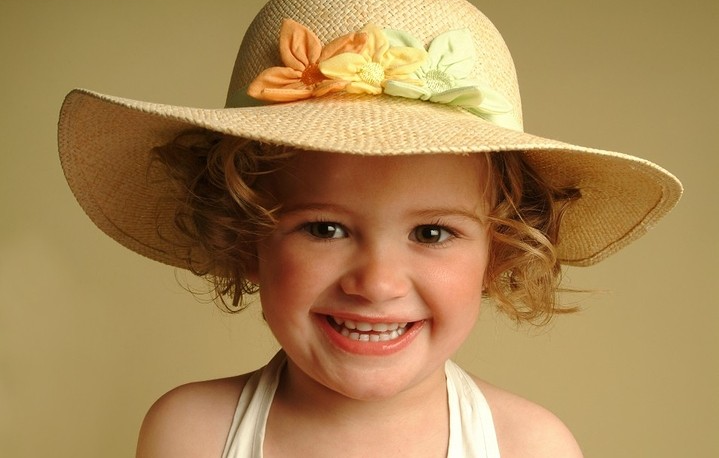 Махачкала, 2014УДК  616- 053.2ББК 57.3З - 46        Здоровье детей и подростков: информационный библиографический указатель. Вып. 2 / ГБОУ ВПО «ДГМА» МЗ РФ, научная библиотека; сост. Н. А. Абасова, отв. за выпуск А. В. Бекеева, З. У. Мусаева. – Махачкала: ДГМА, 2014. – 47 с.        Библиографический указатель освещает актуальные проблемы здоровья детей. Данное издание состоит из 25 разделов: «Общие вопросы», «Детская онкология», «Детская офтальмология», «Детская хирургия», «Болезни пищеварительной системы у детей» и др. Всего в указатель вошли 647 источников за 2012-2013 гг.        Предназначен для преподавателей, научных работников, аспирантов, студентов, практикующих врачей -  педиатров.©ДГМА, 2014©Научная библиотекаСодержаниеПредисловие ____________________________________________________________4Общие вопросы__________________________________________________________5Аллергические болезни у детей____________________________________________ 6Болезни костей и суставов_________________________________________________7 Болезни пищеварительной системы_________________________________________9Болезни почек и мочевыделительной системы_______________________________ 14Сердечно-сосудистые болезни_____________________________________________18Болезни органов дыхания_________________________________________________20Кожные болезни________________________________________________________ 24Детская онкология_______________________________________________________25Детская иммунология ____________________________________________________26Глазные болезни_________________________________________________________27Детская хирургия________________________________________________________28Лор болезни____________________________________________________________ 31Нервно-психические болезни______________________________________________32Болезни системы крови___________________________________________________36Детская стоматология____________________________________________________ 37Детские инфекции_______________________________________________________37Гинекология детского возраста____________________________________________ 38Врождённые пороки развития_____________________________________________ 39Неонатология___________________________________________________________ 40Здоровье детей дошкольного возраста_______________________________________43Здоровье детей школьного возраста_________________________________________44Физическое развитие детей________________________________________________46Детская инвалидность____________________________________________________ 46Экопатология в педиатрии_________________________________________________47Предисловие       Цель данного указателя – это помощь в изучении состояния и тенденции заболеваемости детей и подростков. Многочисленные исследования последних лет показывают, что заболеваемость детей различных возрастных групп в Российской Федерации, характеризуется постоянным ростом по большинству классов болезней.       В предлагаемый указатель вошли статьи, опубликованные на страницах научных журналов за 2012- 2013 гг.: «Российский вестник перинатологии и педиатрии», «Вопросы современной педиатрии», «Вопросы практической педиатрии», «Вопросы диагностики в педиатрии», «Вестник новых медицинских технологий», «Детская онкология», «Детская хирургия»,  «Лечащий врач», «Детские болезни сердца и сосудов», «Российский педиатрический журнал» и др. Все перечисленные издания, а также авторефераты последних лет, представлены в читальном зале медицинской периодики библиотеки ДГМА.     Указатель предназначен для врачей – педиатров, студентов, аспирантов, преподавателей, врачей – интернов, врачей – ординаторов.Общие вопросыАльбицкий, В. Ю. Социальная педиатрия: история и проблемы развития, роль учёных Научного Центра здоровья детей РАМН [Текст] / В. Ю. Альбицкий // Российский педиатрический журнал. – 2013. - № 1. – С. 4-10.Альбицкий, В. Ю. Социальная педиатрия как курс преподавания в медицинских вузах России [Текст] / В. Ю. Альбицкий, А. А. Иванова, Н. В. Устинова // Педиатрия. – 2012. – Т. 91, № 5. – С. 151-154.Балаболкин, И. И. Дермореспираторный синдром у детей: особенности развития и современные подходы к терапии [Текст] / И. Балаболкин, М. Джумма, Л. Д. Ксензова и [и др.] // Аллергология и иммунология в педиатрии. – 2012. - № 4. – С. 29-37.Баранов, А. А. Перспективы инновационных исследований в педиатрии [Текст] / А. А. Баранов, Л. С. Намазова-Баранова, В. И. Смирнов // Российский педиатрический журнал. – 2013. - № 1. – С. 11-17.Баранов, А. А. Развитие научных исследований и инфраструктуры в рамках задач платформы «Педиатрия» [Текст] / А. А. Баранов // Педиатрическая фармакология. – 2012. – Т. 9, № 4. – С. 6-10.Баранов, А. А. Состояние, проблемы и перспективы организации медико-социальной помощи детям [Текст] / А. А. Баранов, В. Ю. Альбицкий, Н. В. Устинова // Российский педиатрический журнал. – 2013. - № 3. – С. 4-6.Баранов, А. А. Состояние здоровья детей в Российской Федерации [Текст] / А. А. Баранов // Педиатрия. – 2012. – Т. 91, № 3. – С. 9-14.Баранов, А. А. Профилактическая педиатрия – новые вызовы [Текст] / А. А. Баранов, Л. С. Намазова – Баранова, В. Ю. Альбицкий // Вопросы современной педиатрии. – 2012. – Т. 11, № 2. – С. 7-10.Булатова, С. И. Санитарно-гигиенические мероприятия в летний период года в детских оздоровительных учреждениях [Текст] / С. И. Булатова, Л. П. Полпёнова // Санитарный врач. – 2013. - № 3. – С. 24-27.Гаджиев, Р. С. Совершенствование специализированной стационарной помощи детям раннего возраста [Текст] / Р. С. Гаджиев, Р. И. Магомедов // Проблемы социальной гигиены, здравоохранения и истории медицины. – 2012. - № 5. – С. 28-31.Делягин, В. М. Диагностика болевого синдрома в общепедиатрической практике [Текст] / В. М. Делягин, В. В. Щукин // Consilium medicum. – Педиатрия. – 2013. - № 3. – С. 99-102.Модестов, А. А. Состояние здоровья детского населения как основа разработки региональных программ медицинской профилактики [Текст] / А. А. Модестов, С. А. Косоева, В. И. Бондарь [и др.] // Российский педиатрический журнал. – 2013. - № 4. – С. 53-57.Мурзабаева, С. Ш. Государственная политика в сфере охраны здоровья детей: основной принцип – профилактика [Текст] / С. Ш. Мурзабаева // Вестник Росздравнодзора. – 2012. - № 5. – С. 27-30.Мурзабаева, С. Ш. Законодательное регулирование вопросов охраны здоровья детей в Российской Федерации [Текст] / С. Ш. Мурзабаева, А. Т. Байтурина // Российский вестник перинатологии и педиатрии. – 2013. – Т. 58, № 3. – С. 4-15.Онищенко, Г. Г. Санитарно-эпидемиологическое благополучие детского населения Российской Федерации [Текст] / Г. Г. Онищенко, Е. Б. Ежлова, А. А. Мельникова [и др.] // Педиатрическая фармакология. – 2013. - № 2, Т. 10. – С. 10-18.Ракитин, И. А. Организация санитарно-эпидемиологического надзора за изделиями детского ассортимента [Текст] / И. А. Ракитин, С. А. Колесникова, С. Л. Решетникова // Здоровье населения и среда обитания. – 2013. - № 8. – С. 33-34.Рахманова, Г. Ю. Основные направления развития системы отдыха и оздоровления детей и подростков в Саратовской области [Текст] / Г. Ю. Рахманова, О. И. Кожанова [и др.] // Здоровье населения и среда обитания. – 2013. - № 8. – С. 45-46.Самодова, И. Л. Влияние медицинской и социальной реабилитации на качество жизни детей группы медико-социального риска [Текст] / И. Л. Самодова, В. С. Лучкевич, Г. Н. Мариничева [и др.] // Российский педиатрический журнал. – 2013. - № 1. – С. 60-63.Скачкова, М. А. Новые технологии в комплексной оценке состояния здоровья детей и подростков [Текст] / М. А. Скачкова, А. В. Метелева, О. В. Никитина [и др.] // Альманах молодой науки. – 2013. - № 1. – С. 31-34.Ушкалова, Е. А. Ошибки дозирования лекарственных средств в педиатрической практике – значение инструкции по медицинскому применению [Текст] / Е. А. Ушкалова, И. В. Андреева, О. У. Стецюк // Педиатрия. – 2013. – Т. 92, № 1. – С. 97-105.Аллергические болезниАдамиа, Н. Распространённость аллергических заболеваний в детской популяции [Текст] / Н. Адамиа, Н. Катамадзе, И. Чхаидзе [и др.] // Аллергология и иммунология. – 2012. – Т. 13, № 3. – С. 215-220.Балаболкин, И. И. Эффективность аллерген - специфической иммунотерапии при поллинозах у подростков [Текст] / И. И. Балаболкин, Е. В. Беляева, О. Б. Соснина [и др.] // Российский аллергологический журнал. – 2013. - № 1. – С. 47-51.Варламов, Е. Е. Биомаркеры аллергического воспаления и тяжесть атопического дерматита у детей [Текст] / Е. Е. Варламов, Т. В. Виноградова, А. А. Чусляева [и др.] // Российский аллергологический журнал. – 2012. - № 5. – С. 31-35.Варламов, Е. Е. Диетотерапия пищевой аллергии у детей старшего возраста [Текст] / Е. Е. Варламов, А. Н. Пампура // Российский аллергологический журнал. – 2013. - № 5. – С. 70-75.Гайдук, И. М. Иммунотерапия атопических заболеваний в педиатрической практике [Текст] / И. М. Гайдук, Д. С. Коростовцев, Н. Л. Шапорова // Вопросы практической педиатрии. – 2012. – Т. 7, № 5. – С. 42-48.Гусева, Е. Д. Особенности мукозального иммунитета у детей с аллергическим ринитом [Текст] / Е. Д. Гусева, Р. М. Файзуллина // Вестник оториноларингологии. – 2012. - № 6. – С. 33-35.Гусева, А. М. Аллергия к арахису у детей [Текст] / А. М. Гусева, А. Н. Пампура // Российский вестник перинатологии и педиатрии. – 2013. – Т. 58, № 5. – С. 39-45.Денисова, С. Н. Диетотерапия гастроинтестинального синдрома у детей с атопическим дерматитом [Текст] / С. Н. Денисова, М. Ю. Белицкая // Лечащий врач. – 2012. - № 4. – С. 54-55.Денисова, С. Н. Оценка клинико-иммунологической эффективности комплексной терапии у детей первого года жизни с атопическим дерматитом [Текст] / С. Н. Денисова, Т. Б. Сенцова, М. Ю. Белицкая // Российский аллергологический журнал. – 2013. - № 5. – С. 55-60.Денисова, С. Н. Первичная профилактика пищевой аллергии у детей первого года жизни [Текст] / С. Н. Денисова, М. Ю. Белицкая, Т. Б. Сенцова [и др.] // Российский аллергологический журнал. – 2013. - № 2. – С. 37-42.Денисова, С. Н. Принципы диетотерапии при пищевой аллергии у детей раннего возраста [Текст] / С. Н. Денисова, Т. Б. Сенцова, О. Ю. Моносова [и др.] // Лечащий врач. – 2013. - № 6. – С. 84-86.Желтикова, Т. М. Мицелиальные грибы в жилых помещениях – источник аллергенов [Текст] / Т. М. Желтикова // Педиатрия. – 2012. - № 3. – С. 51-53.Калагина, Л. С. Некоторые аспекты взаимосвязи пищевой аллергии и инфекции у детей [Текст] / Л. С. Калагина // Педиатрия. – 2013. – Т. 92, № 3. – С. 158-162.Конь, И. Я. Особенности введения продуктов прикорма на плодоовощной основе в питание детей из группы риска по пищевой аллергии и / или имеющих проявление аллергии [Текст] / И. Я. Конь, М. В, Гмошинская, Т. В. Абрамова // Российский вестник перинатологии и педиатрии. – 2012. – Т, 57, № 6. – С. 102-106.Конюхова, Н. Г. Клиническое значение IjE – опосредованной сенсибилизации к аллергенам фруктов / овощей у детей с аллергическими заболеваниями [Текст]: автореф. дис. …к. м. н. – М., 2012. – 24 с. – (А – 28323)Маланичева, Т. Г. Влияние грибковой микрофлоры на течение круглогодичного аллергического ринита у детей [Текст] / Т. Г. Маланичева, Л. Ф. Ахмадиева, С. Н. Денисова // Российский аллергологический журнал. – 2012. - № 6. – С. 39-43.Мачарадзе, Д. Ш. Клинические особенности пищевой аллергии у детей [Текст] / Д. Ш. Мачарадзе // Педиатрия. – 2013. – Т. 92, № 3. – С. 110-121.Намазова – Баранова, Л. С. Аллергия на белок коровьего молока: тактика ведения больных на разных этапах диетотерапии [Текст] / Л. С. Намазова-Баранова, Т. Э. Боровик, С. Г. Макарова // Педиатрия. – 2013. – Т. 92, № 6. – С. 68-77.Попова, И. В. Распространённость аллергических заболеваний у детей в Северном и центральном регионах европейской части России [Текст] // И. В. Попова, В. И. Макарова, Е. В. Ляпунова [и др.] // Экология человека. – 2013. - № 7. – С. 40-43.Саввина, Н. В. Опыт применения гипоаллергенной молочной смеси для профилактики пищевой аллергии у детей грудного возраста [Текст] / Н. В. Саввина, Н. А. Григорьева // Вопросы практической педиатрии. – 2012. – Т. 7, № 5. – С. 60-64.Thomas, J. W. Клиническое исследование антигистаминного препарата диметинден (Фенистил) при лечении разных аллергических реакций [Текст] / J. W. Thomas, F. R. Kelly // Педиатрия. – 2012. - № 3. – С. 44 – 46.Цыбина, А. С. Разработка организационно-экономических подходов к совершенствованию лекарственного обеспечения детей с аллергическими заболеваниями органов дыхания [Текст]: автореф. дис. … к. м. н. – ГБОУ ВПО «Башкирский ГМУ» МЗ РФ. – М., 2013. – 23 с.  - (А-28417)Чихладзе, М. В. Частота и характер атопических заболеваний у детей с аллергией [Текст] / М. В. Чихладзе, Д. Р. Хачапуридзе, С. Гамкрелидзе [и др.] // Аллергология и иммунология. – 2012. – Т. 13, № 3. – С. 221-222.Болезни костей и суставовАлексеева, Е. И. Эффективность и безопасность терапии адалимулабом у детей с ювенильным идиопатическим артритом и увеитом [Текст] / Е. И. Алексеева, Е. В. Митенко, С. И. Валиева [и др.] // Вопросы современной педиатрии. – 2012. - № 1. – С. 111-114.Апенченко, Ю. С. Клинико-функциональная характеристика гастроэзофагеальной рефлюксной болезни, протекающей на фоне дисплазии соединительной ткани у детей [Текст] / Ю. С. Апенченко, С. Ф. Гнусаев, О. К. Устинова [и др.] // Педиатрия. – 2013. – Т. 92, № 4. – С. 42-45.Баранов, А. А. Заболеваемость детского населения России (итоги комплексного медико-статистического исследования) [Текст] / А. А. Баранов, В. Ю. Альбицкий, А. А. Модестов // Здравоохранение Российской Федерации. – 2012. - № 5. – С. 21-26. Баранов, А. А. Протокол ведения пациентов с ювенильным артритом [Текст] / А. А. Баранов, Е. И. Алексеева, Т. М. Бзарова // Вопросы современной педиатрии. – 2013. – Т. 12, № 1. – С. 37-56.Бзарова, Т. М. Место растворимых рецепторов ФНО α в лечении ювенильного идиопатического артрита [Текст] / Т. М. Бзарова, Е. И. Алексеева, А. Н. Фетисова [и др.] // Вопросы современной педиатрии. – 2012. – Т. 11, № 4. – С. 29-37.Буслаева, А. С. Особенности развития личности детей и подростков с ревматическими болезнями [Текст] / А. С. Буслаева // Вопросы современной педиатрии. – 2012. – Т. 11, № 6. – С. 92-96.Гайдук, А. А. Алгоритм клинико-инструментального обследования и коррекционной мануальной терапии при функциональных нарушениях осанки у детей и подростков с фронтальными перекосами таза [Текст] / А. А. Гайдук, В. В. Филатов // Физиотерапевт. – 2013. - № 5. – С. 45-55.Гнусаев, С. Ф. Дисплазии соединительной ткани у детей и подростков [Текст] / С. Ф. Гнусаев // Педиатрия. – 2013. – Т. 92, № 4. – С. 13-18.Жерноклеева, В. В.Ортопедическая патология у детей различного возраста и генерализованная гипермобильность суставов [Текст] / В. В. Жерноклеева, В. А. Вечеркин, В. В. Триф [и др.] // Вестник новых медицинских технологий. – 2013. - № 2. – С. 288-290.Жолобова, Е. С. Дифференциальная диагностика суставного синдрома при ювенильных артритах [Текст] / Е. С. Жолобова, С. Н. Чебышева, А. В. Мелешкина // Лечащий врач. – 2013. - № 6. – С. 10-14.Казарян, И. В. Сочетание врождённых деформаций позвоночника у детей с аномалиями других органов и систем [Текст] / И. В. Казарян, С. В. Виссарионов // Российский вестник перинатологии и педиатрии.- 2012. – Т. 57, № 5. – С. 72-76.Кельцев, В. А. Оценка эффективности и безопасности лечения детей, больных полиартикулярной формой ювенильного идиопатического артрита, инфликсимабом в сочетании с метотрексатом по сравнению с терапией метотрексатом [Текст] / В. А. Кельцев, Л. И. Гребёнкина, А. Пыркова // Вопросы современной педиатрии. – 2012. – Т. 11, № 2. – С. 82-89. Конопелько, О. Ю. Опыт использования этанерцепта в лечении активного ювенильного идиопатического артрита [Текст] / О. Ю. Конопелько, Е. С. Жолобова, О. С. Розвадовская [и др.] // Лечащий врач. – 2012. - № 4. – С. 101-104.Крестьяшин, В. М. К вопросу об обезболивании у детей первых месяцев жизни при выполнении чрескожной ахиллотомии в лечении врождённой косолапости по методу Понсети [Текст] / В. М. Крестьяшин, С. М. Степаненко // Детская хирургия. – 2013. - № 3. – С. 37-42.Лебедькова, С. Е. Особенности нарушений минерального обмена и костной прочности у детей и подростков с соединительнотканной дисплазией сердца [Текст] / С. Е. Лебедькова, Е. В. Черкасова, В. В. Суменко [и др.] // Педиатрия. – 2013. – Т. 92, № 4. – С. 37-41.Макарова, В. И. Соединительнотканные дисплазии сердца и сосудистый тонус при сколиозах начальных степеней у детей школьного возраста [Текст] / В. И. Макарова, В. Г. Чернозёмов, Н. В. Ефимова [и др.] // Экология человека. – 2013. - № 9. – С. 40-43.Малиевский, В. А. Клинико-экономический анализ эффективности применения этанерцепта у больной ювенильным ревматоидным артритом [Текст] / В. А. Малиевский, Г. Р. Гареева, Е. И. Алексеева // Вопросы современной педиатрии. – 2012. - № 1. – С. 177-181.Меркурьева, Ю. А. Особенности образа тела у подростков, склонных к интернет-зависимому поведению [Текст] / Ю. А. Меркурьева // Хирург. – 2012. - № 6. – С. 65.Мишина, Т. Т. Оценка кардиореспираторной функции до и после хирургической коррекции воронкообразной деформации грудной клетки у детей [Текст] / Т. Т. Мишина, П. А. Исалабдулаева, С. М. Махачев [и др.] // Детская хирургия. – 2013. - № 3. – С. 33-37Наумочкина, Н. А. Новая методика устранения деформации локтевого сустава и ротационной контрактуры предплечья у детей младшего возраста с родовым повреждением плечевого сплетения [Текст] / Н. А. Наумочкина, Н. А. Овсянкин // Хирург. – 2013. - № 4. – С. 45-53.Овсянкин, Н. А. Ортопедо-хирургическое лечение детей с патологией плечевого сустава при вялых параличах верхней конечности [Текст] / Н. А. Овсянкин, Н. А. Наумочкина, И. Е. Никитюк [и др.] // Детская хирургия. – 2013. - № 3. – С. 42-46.Паршутина, Л. О. – С. Практические аспекты применения водных видов оздоровительной физкультуры для коррекции сколиоза у подростков с неравной длиной ног [Текст] / Л. О. – С. Паршутина, Л. А. Емельянова // Медицинский вестник Северного Кавказа. – 2012. - № 4. – С. 63-66.Першин, А. А. БЦЖ – хондрит эпифиза большеберцовой кости у ребёнка в возрасте одного года [Текст] / А. А. Першин, Е. С. Кириллова, А. Ю. Мушкин // Туберкулёз и болезни лёгких. – 2013. - № 1. – С. 57-59.Смирнов, В. В. Остеопороз у детей и подростков с эндокринной патологией [Текст] / В. В. Смирнов, А. Г. Зубовская // Лечащий врач. – 2013. - № 6. – С. 15-19.Стужина, В. Т. Особенности клиники и диагностики капсульно-связочного аппарата голеностопного сустава у детей и подростков [Текст] / В. Т. Стужина, Т. О. Савиных // Детская хирургия. – 2013. - № 3. – С. 49-59.Табе, Е. Э. Оптимальные методы диагностики нестабильности шейного отдела позвоночника у детей и подростков [Текст] / Е. Э. Табе, О. А. Малахов, О. Б. Челпаченко [и др.] // Российский педиатрический журнал. – 2013. - № 1. – С. 45-50.Узунова, А. Н. Клинико-лабораторные особенности ювенильного ревматоидного артрита у детей города Челябинска [Текст] / А. Н. Узунова, А. В. Аксёнов // Российский медицинский журнал. – 2012. - № 6. – С. 21-23.Шабалов, Н. П. Современное состояние проблемы дисплазий соединительной ткани и значение данной патологии для клинической практики педиатра [Текст] / Н. П. Шабалов, Н. Н. Шабалова // Педиатрия. – 2013. – Т. 92, № 4. – С. 6-13.Болезни пищеварительной системыАбрамова, Т. В. Диетотерапия функциональных нарушений пищеварения у детей первых месяцев жизни [Текст] / Т. В. Абрамова, В. И. Куркова, А. И. Сафронова [и др.] // Вопросы современной педиатрии. – 2012. – Т. 11, № 4. – С. 167-175.Алешукина, А. В. Вторичная лактазная недостаточность у детей с дисбиозами кишечника на фоне атопического дерматита [Текст] / А. В. Алешукина, Е. В. Гологиева // Педиатрия. – 2012. – Т. 91, № 4. – С. 15-21.Альтман, Н. С. Физиопунктура как немедикаментозный метод гармонизации вегетативной нервной системы у детей при хронических заболеваниях гастродуоденальной локализации [Текст] / Н. С. Альтман // Уральский медицинский журнал. – 2013. - № 6. – С. 105-111.Апенченко, Ю. С. Гастроэзофагеальный рефлюкс и гастроэзофагеальная рефлюксная болезнь у детей [Текст] / Ю. С. Апенченко // Российский вестник перинатологии и педиатрии. – 2012. – Т. 57, № 5. – С. 89-95.Бабаян, М. Л. Гепатопротекторная терапия при заболеваниях печени у детей [Текст] / М. Л. Бабаян, А. И. Хавкин // Лечащий врач. – 2013. - № 1. – С. 80-84.Бельмер, С. В. Функциональные и структурные нарушения органов пищеварения у детей: в поисках границ и критериев [Текст] // Российский вестник перинатологии и педиатрии. – 2013. – Т. 58, № 1. – С. 4-7.Беляев, М. К. Оптимизация лечебного алгоритма при инвагинации кишечника у детей [Текст] / М. К. Беляев // Детская хирургия. – 2012. - № 6. – С. 8-11.Беляева, И. А. Дисфункции пищеварения у недоношенных детей [Текст] / И. А. Беляева, Е. П. Бамбардирова, Э. О. Тарзян // Вопросы современной педиатрии. – 2012. – Т. 11, № 6. – С. 75-79.Богданова, Н. М. Нарушения пищеварения у детей раннего возраста: возможности коррекции продуктами функционального питания [Текст] / Н. М. Богданова // Лечащий врач. – 2013. - № 6. – С. 38-42.Бокова, Т. А. Функциональное состояние и особенности микробиоценоза кишечника у детей с метаболическим синдромом [Текст] / Т. А. Бокова, Е. В. Лукина // Лечащий врач. – 2012. - № 10. – С. 72-74.Бокова, Т. А. Особенности клинического течения желчнокаменной болезни у детей с ожирением и метаболическим синдромом [Текст] / Т. А. Бокова // Лечащий врач. – 2012. - № 11. – С. 66-69.Бокова, Т. А. Состояние микробиоценоза кишечника у детей с метаболическим синдромом [Текст] / Т. А. Бокова // Альманах клинической медицины. – 2012. - № 27. – С. 34-38.Брехов, Е. И. Обоснование способа восстановления непрерывности желудочно-кишечного тракта после резекции желудка [Текст] / Е. И. Брехов, С. П. Мизин // Хирургия. – 2013. - № 6. – С. 8-13.Буторина, Н. В. Клинико-патогенетическое значение нарушения метаболизма коллагена у детей с гастроэзофагеальной рефлюксной болезнью [Текст] / Н. В. Буторина, А. М. Запруднов, Я. М. Вахрушев [и др.] // Экспериментальная и клиническая гастроэнтерология. – 2013. - № 1. – С. 20-24.Вахлова, И. В. Болезнь Вильсона у детей. Сложный для диагностики случай [Текст] / И. В. Вохлова, Л. Е. Сафронова, С. В. Овчинникова [и др.] // Уральский медицинский журнал. – 2013. - № 6. – С. 68-70.Венедиктова, М. М. Конфокальная эндомикроскопия в диагностике воспалительных заболеваний кишечника у детей [Текст] / М. М. Веннедиктова, А. А. Шавров, А. С. Потапов // Вопросы диагностики в педиатрии. – 2012. – Т. 4, № 3.- С. 17-21.Водовозова, Э. В. Особенности липидного обмена у детей Ставропольского края, страдающих преимущественно кишечной формой муковисцидоза [Текст] / Э. В. Водовозова // Медицинский вестник Северного Кавказа. – 2012. - № 3. – С. 56-59.Гаврилюк, В.П. Взаимосвязь изменений лабораторных показателей и клинической картины у детей с аппендикулярным перитонитом [Текст] / В. П. Гаврилюк, А. И. Конопля, А. В. Караулов [и др.] // Вестник новых медицинских технологий. – 2012. - № 3. – С. 38-40.Голубцова, Ю. М. Молекулярно-генетические технологии в оценке особенностей микрофлоры кишечника у детей [Текст] / Ю. М. Голубцова, Н. Н. Володин, А. Н. Шкопоров [и др.] // Вопросы практической педиатрии. – 2012. – Т. 7, № 4. – С. 27-33.Дегтярёва, А. В. Достижения и перспективы развития гепатологии раннего возраста [Текст] / А. В. Дегтярёва, Е. В. Чеклецова, А. И. Чубарова [и др.] // Российский вестник перинатологии и педиатрии. – 2012. – Т. 57, № 4. – С. 13-18.Денисова, С. Н. Диетотерапия гастроинтестинального синдрома у детей с атопическим дерматитом [Текст] / С. Н. Денисова, М. Ю. Белицкая // Лечащий врач. – 2012. - № 4. – С. 54-55.Денисов, М. Ю. Острые пищеварительные расстройства у детей грудного возраста при введении прикорма [Текст] / М. Ю. Денисов // Вопросы современной педиатрии. – 2012. – Т. 11, № 5. – С. 98-103.Дмитриева, Е. В. Ультразвуковая диагностика острого гангренозного аппендицита у детей [Текст] / Е. В. Дмитриева, М. Н. Буланов, Т. С. Нестеренко [и др.] // Ультразвуковая и функциональная диагностика. – 2012. - № 5. – С. 53-66.Досметов, А. Е. Состояние мочевыделительной системы при хроническом неинфекционном колите у детей [Текст] / А. Е. Досметов // Вестник НГУ. – 2012. – Т. 10, № 2. – С. 207-211.Дубровская, М. И. Актуальные вопросы развития запоров у детей, подходы к терапии [Текст] / М. И. Дубровская, П. В. Паршина // Вопросы современной педиатрии. – 2012. - № 1. – С. 76-82.Дубровская, М. И. Особенности питания у детей, страдающих хроническими запорами [Текст] / М. И. Дубровская, Ю. Г. Мухина, П. В. Паршина [и др.] // Российский вестник перинатологии и педиатрии. – 2012. – Т. 57, № 5. – С. 104-110.Есакова, Н. В. Пищевая анафилаксия у детей: диагностика и лечение [Текст] / Н. В. Есакова, А. Н. Пампура // Российский аллергологический журнал. – 2013. - № 3. – С. 17-24.Запруднов, А. М.  Подростковая гастроэнтерология: современное состояние проблемы, пути изучения [Текст] / А. М. Запруднов, Л. А. Харитонова, К. И. Григорьев // Экспериментальная и клиническая гастроэнтерология. – 2012. - № 1. – С. 3-11.Запруднов, А. М. Современные аспекты профилактики заболеваний органов пищеварения у детей [Текст] / А. М. Запруднов, К. И. Григорьев, Л. А. Харитонова [и др.] // Здоровье населения и среда обитания. – 2013. - № 8. – С. 4-5.Запруднов, А. М. Современная структура заболеваний билиарного тракта в детском возрасте [Текст] / А. М. Запруднов, Л. А. Харитонова, Л. В. Богомаз // Вестник Российского государственного медицинского университета. – 2012. - № 3. – С. 19-24.Захарова, И. Н. Применение природной минеральной воды, обогащённой магнием, при лечении запоров у детей [Текст] / И. Н. Захарова, Л. И. Елезова, Л. Л. Степунина  [и др.] // Вопросы современной педиатрии. – 2013. – Т. 12, № 3. – С. 56-63.Захарова, И. Н. Микробиоценоз кишечника у детей: современные представления [Текст] / И. Н. Захарова, Ю. А. Дмитриева // Consilium medicum.- Педиатрия. – 2013. - № 3. – С. 74-79.Захарова, И. Н. Эффективность применения lactobacillus reuteri у детей с младенческими коликами [Текст] / И. Н. Захарова, Е. Н. Касаткина // Фарматека. – 2013. - № 1. – С. 28-32.Захарова, И. Н. Что нужно знать педиатру об эндокринной недостаточности поджелудочной железы, диагностике и возможностях коррекции [Текст] / И. Н. Захарова, М. И. Пыков // Consilium medicum. – Педиатрия. – 2013. - № 3. – С. 58-64.Зиновьева, О. Е. Сочетание различных форм пароксизмальной дискинезии у ребёнка раннего возраста [Текст] / О. В. Зиновьева, К. А. Махинов, Г. Г. Торопина [и др.] // Неврологический журнал. – 2012. – Т. 17, № 5. – С. 43-47.Иванова, И. И. Особенности проявлений заболеваний пищеварительного тракта у детей с дисплазией соединительной ткани [Текст] / И. И. Иванова, С. Ф. Гнусаев, Ю. С. Апенченко [и др.] // Вопросы современной педиатрии. – 2012. – Т. 11, № 5. – С. 50-55.Каламбет, Е. И. Нарушения клеточного энергообмена и их коррекция при заболеваниях органов пищеварения у детей [Текст] / Е. И. Каламбет, М. М. Османов, В. С. Сухоруков [и др.] // Вопросы практической педиатрии. – 2012. – Т. 7, № 2. – С. 69-72.Караева, В. Ю. Частота кровотечений при эрозивно-язвенных поражениях  верхних отделов пищеварительного тракта у детей [Текст] / В. Ю. Караева, Ф. В. Базрова, Т. Т. Бараева [и др.] // Педиатрия. – 2012. - № 4. – С. 10-15.Козлов, Ю. А. Лапароскопическая гастростомия у детей раннего возраста [Текст] / Ю. А. Козлов, В. А. Новожилов, Н. В. Сыркин [и др.] // Детская хирургия. – 2013. - № 3. – С. 16-20.Козлов, Ю. А. Лапароскопическая хирургия гастроэзофагеального рефлюкса у детей первых 3 месяцев жизни [Текст] / Ю. А. Козлов, В. А. Новожилов, Н. В. Сыркин [и др.] // Детская хирургия. – 2013. - № 4. – С. 37-43.Корниенко, Е. А. Этиология хронического эзофагита у детей [Текст] / Е. А. Корниенко, Е. И. Филюшкина, Р. А. Насыров [и др.] // Медицинский совет. – 2013. - № 1. – С. 87.Кунцевич, Н. В. Уровень гепсидина и его связь с рутинными лабораторными параметрами у детей с врождёнными и наследственными заболеваниями гепатобилиарной системы [Текст] / Н. В. Кунцевич, Г. А. Олефиренко, Д. Г. Ахаладзе [и др.] // Клиническая лабораторная диагностика. – 2012. - № 9. – С. 88.Литяева, Л. А. Иммунобиокоррекция в профилактике острых кишечных инфекций у детей [Текст] / Л. А. Литяева, О. В. Ковалёва // Педиатрия. – 2013. – Т. 92, № 5. – С. 77-80.Машков, А. Е. Хирургическое лечение кист общего желчного протока у детей [Текст] / А. Е. Машков, В. Г. Цуман, В. И. Щербина [и др.] // Детская хирургия. – 2013. - № 1. – С. 24-28.Мухина, Ю. Г. Острые и персистирующие диареи у детей [Текст] / Ю. Г. Мухина, М. Г.Ипатова, П. В. Шумилов [и др.] // Фарматека. – 2013. - № 10. – С. 25-29.Набока, Ю. Л. Формирование микрофлоры пищеварительного тракта новорождённых в динамике [Текст] / Ю. Л. Набока, А. Н. Рымашевский, Э. Г. Свирава [и др.] // Журнал микробиологии, эпидемиологии и иммунобиологии. – 2012. - № 3. – С. 65-70.Некрутов, А. В. К вопросу эхографической диагностики вторичного оментита в дооперационном периоде при остром аппендиците у детей [Текст] / А. В. Некрутов, О. В. Карасёва, М. В. Туманова [и др.] // Вопросы диагностики в педиатрии. – 2013. – Т. 5, № 3. – С. 28-33.Огиева, Т. М. Современный взгляд на диагностику и лечение глютеновой энтеропатии у детей раннего возраста [Текст] / Т. М. Огиева, Н. С. Журавлёва, О. В. Осипенко // Вопросы современной педиатрии. – 2012. – Т. 11, № 4. – С. 95-98.Панова, И. В. Оксид азота и эндотелин – 1 при патологии органов пищеварения у детей [Текст] / И. В. Панова, Э. В. Дудникова // Вопросы современной педиатрии. – 2012. – Т. 11, № 5. – С. 56-62.Пахомовская, Н. Л. Рациональная терапия хронических запоров при нарушении моторики толстой кишки у детей [Текст] / Н. Л. Пахомовская, А. С. Потапов // Медицинский совет. – 2013. - № 1. – С. 24-29.Печкуров, В. Д. Случай поздней диагностики диссеминированного эхинококкоза брюшной полости и малого таза у девочки 11 лет [Текст] / В. Д. Печкуров, Д. В. Быков, М. А. Прилепина // Педиатрия. – 2013. – Т. 92, № 1. – С. 161-162.Потапова, Е. А. Роль обменных нарушений в генезе желчнокаменной болезни у детей [Текст] / Е. А. Потапова, Л. А. Харитонова, Т. А. Бокова // Экспериментальная и клиническая гастроэнтерология. – 2012. - № 1. – С. 23-27.Потрохова, Е. А. Варианты течения H pylori – ассоциированного гастрита у подростков после эрадикации возбудителя [Текст] / Е. А. Потрохова, Е. Г. Поморгайло, А. В. Кононов // Российский вестник перинатологии и педиатрии. – 2012. – Т. 57, № 2. – С. 46-49.Приворотский, В. Ф. Младенческие кишечные колики: проблема и пути решения [Текст] / В. Ф. Приворотский, Н. Е. Луппова // Педиатрия. – 2012. – Т. 91, № 4. – С. 98-105.Приворотский, В. Ф. Синдром раздражённой кишки у детей [Текст] / В. Ф. Приворотский, Н. Е. Луппова // Вопросы современной педиатрии. – 2012. – Т. 11, № 3. – С. 43-50.Романова, С. В. Механизмы формирования фиброза при хронических заболеваниях печени у детей [Текст] / С. В. Романова, Е. А. Жукова, Т. А. Видманова [и др.] // Педиатрия. – 2012. – Т. 91, № 4. – С. 32-37.Рычкова, С. В. Проблема ишемической болезни органов пищеварения в детском возрасте [Текст] / С. В. Рычкова, В. П. Новикова // Лечащий врач. – 2013. - № 3. – С. 55-59.Сабитов, А. У. Оптимизация патогенетической терапии вирусных диарей у детей раннего возраста [Текст] / А. У. Сабитов, Ю. В. Константинова, С. Е. Чащина // Уральский медицинский журнал. – 2013. - № 6. – С. 37-39.Сологуб, Э. А. Неспецифический мезаденит у детей (обзор литературы) [Текст] / Э. А. Сологуб, О. В. Карасева // Педиатрическая фармакология. – 2013. – Т. 10, № 1. – С. 18-25. Сурков, А. Н. Симптом метеоризма у детей раннего возраста: причины и пути коррекции [Текст] / А. Н. Сурков // Педиатрическая фармакология. – 2013. – Т. 10, № 1. – С. 78-82.Сучкова, Е. В. Эффективность занятий в школе здоровья для пациентов с гепатобилиарной патологией [Текст] / Е. В. Сучкова, Н. А. Хохлачёва, А. Ю. Горбунов // Общественное здоровье и здравоохранение. – 2012. - № 1. – С. 63-67.Текуцкая, Е. Е. Медико-социальные аспекты экологической гастроэнтерологии [Текст] / Е. Е. Текуцкая, Н. Г. Лупаш, Л. И. Софьина [и др.] // Экспериментальная и клиническая гастроэнтерология. – 2013. - № 1. – С. 15-19.Тимошенко, Ю.В. Оценка эндокринной функции поджелудочной железы у детей с муковисцидозом в республике Татарстан [Текст] / Казанский медицинский журнал. – 2013. – Т. XCIV, № 1. – С. 6-9. Турищев, И. В. Нутритивная поддержка в комплексе интенсивной терапии у новорожденных с энтеральной недостаточностью [Текст] / И. В. Турищев, В. В. Берлинский // Анестезиология и реаниматология. – 2012. - № 1. – С. 37-40.Ульяновская, С. А. Ультразвуковое исследование поджелудочной железы у детей первого года жизни [Текст] / С. А. Ульяновская, Т. В. Дзекунова, Т. А. Огорелкова // Российский педиатрический журнал. – 2013. - № 1. – С. 37-39.Филин, В. А. Современные особенности патологии верхних отделов пищеварительного тракта у детей, проживающих в Астраханском регионе [Текст] / В. А. Филин, О. И. Супрун // Педиатрия. – 2012. – Т. 91, № 4. – С. 139-143.Хавкин, А. И. Относительная экзокринная недостаточность поджелудочной железы у детей [Текст] / А. И. Хавкин // Медицинский совет. – 2013. - № 1. – С. 20-23.Харитонова, А. Ю. Узкоспектральная видеоэндоскопия в диагностике деструктивных изменений слизистой оболочки желудка и двенадцатиперстной кишки у детей [Текст] / А. Ю. Харитонова, А. А. Шавров, И. Е. Смирнов [и др.] // Российский педиатрический журнал. – 2012. - № 6. – С. 20-25.Цветкова, Л. Н. Персонификация комплексного лечения хронического запора у детей [Текст] / Л. Н. Цветкова, А. Б. Моисеев, В. В. Полунина [и др.] // Педиатрия. – 2013. – Т. 92, № 6. – С. 37-74.Чащина, С. Е. Энтеросорбционная терапия острых кишечных инфекций с инвазивным типом диареи у детей раннего возраста [Текст] / С. Е. Чащина, Е. В. Старцева // Уральский медицинский журнал. – 2013. - № 6. – С. 40-45.Червинец, В. М. Микробиоценоз кишечника и иммунный статус у детей младшего школьного возраста [Текст] / В. М. Червинец, Ю. В. Червинец // Клиническая лабораторная диагностика. – 2013. - № 1. – С. 49-51.Черненков, Ю. В. Состав секрета слизистой оболочки желудка и двенадцатиперстной кишки при хроническом гастродуодените у подростков [Текст] / Ю. В. Черненков, Т. Ю. Гроздова, И. Ю. Попова // Экспериментальная и клиническая гастроэнтерология. – 2012. - № 1. – С. 12-14.Чубарова, А. И.  Частота развития некротизирующего энтероколита в отделении интенсивной терапии новорожденных [Текст] / А. И. Чубарова, Г. Р. Хаматвалеева, Т. Н. Эверстова // Вестник Российского государственного медицинского университета. – 2012. - № 3. – С. 15-18.Шавров, А. А. Конфокальная лазерная эндомикроскопия в диагностике осложнений гастроэзофагеальной рефлюксной болезни у детей [Текст] / А. А. Шавров, И. В. Киргизов, Г. В. Волынец [и др.] // Российский педиатрический журнал. – 2013. - № 4. – С. 10-15.Эрдес, С. И. Функциональные расстройства верхних отделов пищеварительного тракта у детей раннего возраста: возможности прокинетической терапии [Текст] / С. И. Эрдес, Е. М. Мухаметова // Вопросы практической педиатрии. – 2012. – Т. 7, № 5. – С. 19-24.Якимова, Л. В. Консервативная терапия у детей с желчнокаменной болезнью, перенесших холецистэктомию [Текст] / Медицинский совет. – 2013. - № 1. -С. 16-19.Яницкая, М. Ю. Диагностические возможности гидроэхоколонографии в выявлении хирургической патологии полых органов желудочно-кишечного тракта у детей [Текст] / М. Ю. Яницкая, В. Г. Сапожников // Вестник новых медицинских технологий. – 2013. - № 2. – С. 368-374.Болезни почек и мочевыделительной системыАверченко, М. В. Допплерографические показатели ренальной гемодинамики у детей с хроническим обструктивным пиелонефритом [Текст] / М. В. Аверченко // Ультразвуковая и функциональная диагностика. – 2012. - № 5. – С. 68-78.Айнакулов, А. Д. Ультразвуковая диагностика удвоения мочеточников у детей [Текст] / А. Д. Айнакулов // Детская хирургия. – 2012. - № 2. – С. 35-37.Айнакулов, А. Д. Диагностика и лечение обструктивных уропатий у детей [Текст] / А. Д. Айнакулов, С. Н. Зоркин // Детская хирургия. – 2012. - № 6. – С. 23-26.Айнакулов, А. Д. Лапароскопическая  нефруретерэктомия у детей [Текст] / А. Д. Айнакулов, Д. Б. Дженалаев, Е. В. Шпоть // Клиническая нефрология. – 2013. - № 3. – С. 58-60.Бакрадзе, М. Д. Осложнённые формы пиелонефритов у детей [Текст] / М. Д. Бакрадзе, С. Н. Зоркин // Педиатрическая фармакология. – 2013. – Т. 10, № 2. – С. 92-99.Багдасарова, И. В. Диагностика и прогнозирование течения инфекций мочевыводящей системы у детей [Текст] / И. В. Багдасарова, О. В. Лавренчук, Л. А. Мигаль // Клиническая нефрология. – 2012. - № 4. – С. 68-70.Болотов, Ю. Н. Оценка эффективности лечебно-диагностического алгоритма при острых заболеваниях яичка у детей [Текст] / Ю. Н. Болотов, С. В. Минаев, А. Э. Альберт [и др.] // Медицинский вестник Северного Кавказа. – 2012. - № 3. – С. 53-56.Боровик, Т. Э. Оптимизация питания детей первого года жизни с врождёнными пороками развития мочевой системы [Текст] / Т. Э. Боровик, С. Н. Зоркин, А. И. Акопян [и др.] // Вопросы современной педиатрии. – 2012. - № 1. – С.124-131.Ботвиньев, О. К. Особенности развития склероза лоханочно-мочеточникового сегмента у детей с врождённым гидронефрозом [Текст] / О. К. Ботвиньев, Ю. М. Ахмедов // Архив патологии. – 2012. – Т. 74, № 1. – С. 34-38.Быковский, В. А. Морфологические основы эхографической оценки острого пиелонефрита у детей [Текст] / В. А. Быковский, А. Н. Кисляков, В. И. Руненко // Клиническая нефрология. – 2013. - № 3. – С. 42-52.Васильева, И. Г. Формирование уроандрологической патологии у детей с синдромом недифференцированной дисплазии соединительной ткани [Текст] / И. Г. Васильева, С. М. Шарков, В. В. Чемоданов // Российский педиатрический журнал. – 2012. - № 4. – С. 25-28.Вознесенская, Т. С. Идиопатическая мембранозная нефропатия у детей: клиническое течение и прогноз [Текст] / Т. С. Вознесенская, Т. В. Сергеева // Российский педиатрический журнал. – 2013. - № 3. – С. 13-15.Вознесенская, Т. С. Особенности течения и факторы риска прогрессирования идиопатической IgA-нефропатии у детей [Текст] / Т. С. Вознесенская, Т. В. Сергеева // Российский педиатрический журнал. – 2012. - № 3. – С. 28-34.Гуревич, О. Е. Нефротический синдром у детей в неспециализированных отделениях многопрофильной больницы [Текст] / О. Е. Гуревич, О. И. Ярошевская, М. М. Гаджиалиева // Педиатрия. – 2012. – Т. 91, № 6. – С. 55-59.Гусарова, Т. Н. Нейрогенная дисфункция мочевого пузыря у детей с миелодисплазией [Текст] / Т. Н. Гусарова, И. Е. Смирнов // Российский педиатрический журнал. – 2013. - № 3. – С. 16-21.Дворяковский, И. В. Возможности ультразвуковой диагностики при инфекции мочевой системы у детей [Текст] / И. В. Дворяковский, И. Л. Чащина, Г. М. Дворяковский [и др.] // Российский педиатрический журнал. – 2013. - № 4. – С. 20-24. Длин, В. В. Сравнительная эффективность двух форм минирина у детей с первичным ночным энурезом [Текст] / В. В. Длин, Е. Г. Агапов, С. Л. Морозов // Российский вестник перинатологии и педиатрии. – 2012. – Т. 57, № 5. – С. 125-129.Длин, В. В. Дисметаболические нефропатии у детей [Текст] / В. В. Длин, М. С. Игнатова, И. М. Османов [и др.] // Российский вестник перинатологии и педиатрии. – 2012. – Т. 57, № 5. – С. 36-44.Есаян, А. М. Инфекции мочевых путей у детей: этиопатогенез, клиническая картина, диагностика, современные подходы к терапии [Текст] / А. М. Есаян, А. Н. Нимгирова // Вопросы современной педиатрии. – 2012. – Т. 11, № 5. – С. 79-85.Ефимова, В. И. Эндохирургическая пиелопластика при гидронефрозе у детей [Текст] / В. И. Ефимова, С. Г. Врублевский, Н. А. Аль-Машат // Детская хирургия. – 2012. - № 6. – С. 45-48.Загрубина, А. Н. Мониторинг чувствительности возбудителей инфекций мочевой системы у детей первых пяти лет жизни города Ставрополя [Текст] / А. Н. Загрубина, А. С. Калмыкова, В. Н. Муравьёва // Медицинский вестник Северного Кавказа. – 2012. - № 1. – С. 29-32.Жизневская, И. И. Клинико-лабораторные особенности гломерулопатий в детском возрасте [Текст] / И. И. Жизневская И. Г. Хмелевская // Врач-аспирант. – 2012. - № 4. – С. 76-84.Закаидзе, С. И. Оптимизация лечебно-диагностического комплекса ведения детей и подростков с варикоцеле [Текст] / С. И. Закаидзе // Медицинский вестник Северного Кавказа. – 2012. - № 2. – С. 83-84.Захарова, И. Н. Роль прокальцинатового теста в диагностике микробно-воспалительных заболеваний мочевыделительной системы у детей [Текст] / И. Н. Захарова, Э. Б. Мумладзе, В. В. Кучерова [и др.] // Вопросы практической педиатрии. – 2012. – Т. 7, № 2. – С. 58-63.Зоркин, С. Н. Эндоскопическая коррекция пузырно-мочеточникового рефлюкса у детей [Текст] / С. Н. Зоркин, С. А. Борисова // Лечащий врач. – 2013. - № 1. – С. 42-44.Зоркин, С. Н. Дистанционная литотрипсия у детей [Текст] / С. Н. Зоркин, А. В. Акопян // Лечащий врач. – 2013. - № 1. – С. 48-51.Иванова, И. И. Особенности течения болезней мочевыделительной системы у детей с дисплазией соединительной ткани [Текст] / И. И. Иванова, С. Ф. Гнусаев, Н. Ю. Коваль // Российский педиатрический журнал. – 2012. - № 4. – С. 32-35.Игнатова, М. С. Кистозы почек у детей с позиции цилиопатий [Текст] / М. С. Игнатова // Педиатрия. – 2012. – Т. 91, № 3. – С. 110-116.Каримова, Б. Н. Патология органов мочевой системы у часто болеющих детей (по данным ретроспективного анализа) [Текст] / Б. Н. Каримова // Врач-аспирант. – 2012. - № 2. – С. 93-97.Кириллов, В. И. Эффективность иммунокоррекции с помощью синтетического дипептида при пиелонефрите у детей [Текст] / В. И. Кириллов, О. В. Зайцева, Н. А. Богданова // Вопросы современной педиатрии. – 2013. – Т. 12, № 1. – С. 24-29.Козыро, И. А. Современные подходы к терапии волчаночного нефрита у детей и подростков [Текст] / И. А. Козыро, А. В. Сукало // Нефрология. – 2012. – Т. 16, № 1. – С. 74-81. Комарова, О. В. Роль нарушений процессов апоптоза в прогрессировании хронической болезни почек у детей [Текст] / О. В. Комарова, А. Г. Кучеренко, И. Е. Смирнов [и др.] // Нефрология и диализ. – 2013. – Т. 15, № 2. – С. 135-139.Комарова, О. В. Эндотелиальная дисфункция при хронической болезни почек у детей [Текст] / О. В. Комарова, И. Е. Смирнов, А. Г. Кучеренко [и др.] // Российский педиатрический журнал. – 2012.- № 5. – С. 23-26Кудин, М. В. Эффективность энтеросгеля в комплексном лечении экологически детерминированных заболеваний почек у детей [Текст] / М. В. Кудин, А. Д. Царегородцев, Ю. Н. Федоров [и др.] // Российский вестник перинатологии и педиатрии. – 2013. – Т. 58, № 4. – С. 72-77.Кучеров, В. А. Обоснование и эффективность программ реабилитации у подростков с патологией мочевой системы [Текст] / В. А. Кучеров, С. В. Матвеев, А. В. Старков // Уральский медицинский журнал. – 2013. - № 6. – С. 101-104.Леонтьев, Ю. А. Динамика экскреции с мочой матриксных белков при пиелонефрите у детей [Текст] / Ю. А. Леонтьева, С. С. Паунова, А. Г. Кучеренко // Российский медицинский журнал. – 2012. - № 6. – С. 24-26.Лындин, А. А. Клинико-иммунологическая характеристика нефротической формы гломерулонефрита, ассоциированного с герпесвирусной инфекцией у детей и повышение эффективности его лечения [Текст]: автореф. дис. … к. м. н.. – М., 2012. – 22 с. – (А – 28322).Мстиславская, С. А. Оценка структурно-функционального состояния единственно условно здоровой почки у детей [Текст] / С. А. Мстиславская. Х. М. Эмирова, Е. Б. Ольхова // Педиатрия. – 2012. – Т. 91, № 6. – С. 45-49.Нестеренко, О. В. Состояние уродинамики у детей с хроническим пиелонефритом [Текст] / О. В. Нестеренко, В. И. Горемыкин // Клиническая нефрология. – 2013. - № 3. – С. 53-55.Ольхова, Е. Б. Ультразвуковая диагностика редких вариантов острой инфекции мочевыводящих путей у детей [Текст] / Е. Б. Ольхова // Вестник рентгенологии и радиологии. – 2012. - № 6. – С. 13-18.Папаян, К. А. Клинические и генетические особенности тромбофилии при нефротическом синдроме у детей [Текст] / К. А. Папаян, Я. В. Панютина, С. И. Капустин [и др.] // Вопросы гематологии / онкологии и иммунопатологии в педиатрии. – 2012. - № 1. – С. 36-39.Петросян, Э. К. Перспективы профилактики и диагностики хронической болезни почек у детей [Текст] / Э. К. Петросян, О. Л. Чугунова, И. М. Османов [и др.] // Российский вестник перинатологии и педиатрии. – 2012. – Т. 57, № 4. – С. 26-31.Плешкова, Е. М. Особенности течения окислительного стресса при обострении хронического пиелонефрита у детей [Текст] / Е. М. Плешкова, А. А. Яйленко // Российский педиатрический журнал. – 2012. - № 2. – С. 30-32.Плешкова, Е. М. Особенности развития и течения окислительного стресса в активную стадию пиелонефрита у детей [Текст] / Е. М. Плешкова // Вестник Волгоградского государственного медицинского университета. – 2013. - № 2. – С. 89-91.Погодаева, Т. В. Прогнозирование формирования заболеваний почек у плода и новорождённого [Текст] / Т. В. Погодаева // Российский вестник перинатологии и педиатрии. – 2012. – Т. 57, № 4. – С. 75-80Попов, И. С. Возможности консервативной терапии в рамках комплексного лечения варикоцеле у подростков [Текст] / И. С. Попов, А. И. Неймарк, А. В. Газаматов // Урология. - № 4. – С. 80-84.Приходина, Л. С. Клинические и генетические закономерности прогрессирования стероид - резистентного нефротического синдрома у детей и эффективность иммуносупрессивной терапии [Текст]: автореф. дис. … д-ра м. н. / Л.С. Приходина. – М., 2012. – 46 с.  - (А – 28300).Расулов, Н. С. Морфометрическая характеристика пиелоуретерального сегмента у детей первых трёх лет жизни в норме и при гидронефрозе / Н. С. Расулов, В. С. Расулов, В. С. Сухоруков, В. В. Ростовская [и др.] // Российский вестник перинатологии и педиатрии. – 2012. – Т. 57, № 6. – С. 68-73. Рахматуллина, М. Р. Современные представления о генетической вариабельности генитальных микоплазм и их роли в развитии воспалительных заболеваний мочеполовой системы [Текст] / М. Р. Рахматуллина, С. В. Кириченко // Вестник дерматологии и венерологии. – 2013. - № 3. – С. 17-25.Рогова, И. В. Особенности когнитивных нарушений у больных хронической болезнью почек на додиализных стадиях [Текст] / И. В. Рогова, В. В. Фомин, И. В. Дамулин [и др.] // Терапевтический архив. – 2013. – Т. 85, № 6. – С. 25-30.Ростовская, В. В. Диагностика нарушений тубулярных функций почки при гидронефрозе у детей первых лет жизни [Текст] / В. В. Ростовская, К. М. Матюшина, И. В. Казанская [и др.] // Детская хирургия. – 2012. - № 4. – С. 6-12.Рябчук, Ф. Н. Коэнзимное ацетилирование и уровень свободных жирных кислот крови у детей с ацетонемией и билиарной недостаточностью [Текст] / Ф. Н. Рябчук, З. И. Пирогова // Лечащий врач. – 2012. - № 8. – С. 42-46.Сивцева, Е. М. N – терминальный натрийуретический пропептид С - типа у детей с нефротическим синдромом при гломерулонефрите [Текст] / Е. М. Сивцева, В. В. Длин, Е. С. Воздвиженская // Российский вестник перинатологии и педиатрии. – 2012. – Т. 57, № 2. – С. 52-57.Сивцева, Е. М. Клиническое значение определения уровня эндотелина – 1 в плазме крови у детей с нефротическим синдромом при гломерулонефрите [Текст] / Е. М. Сивцева, В. В. Длин, Е. С. Воздвиженская // Российский вестник перинатологии и педиатрии. – 2012. – Т. 57, № 5. – С. 29-35. Сизонов, В. В. Результаты расчленяющей лоскутной пиелопластики при гидронефрозе у детей [Текст] / В. В. Сизонов, М. И. Коган // Казанский медицинский журнал. – 2012. - № 2. – С. 261-265.Смирнов, И. Е. Радионуклидные исследования структурно-функционального состояния почек при гидронефрозе у детей [Текст] / И. Е. Смирнов, И. Н. Хворостов, О. В. Комарова [и др.] // Российский педиатрический журнал. - 2013. - № 3. – С. 7-13. Соболева, М. К. Поражение почек при системной красной волчанке у детей и подростков: особенности течения и исходы [Текст] / М. К. Соболева, Т. П. Симантовская, Н. М. Соболь [и др.] // Педиатрия. – 2012. – Т. 91, № 6. – С. 22-28.Страхов, С. Н. Особенности ангиоархитектоники почки при гидронефрозе и уретерогидронефрозе у детей раннего возраста [Текст] / С. Н. Страхов, Н. Б. Косырева, З. М. Бондар [и др.] // Российский вестник перинатологии и педиатрии. – 2012. – Т. 57, № 6. – С. 62-66.Суздальцева, Л. В. Клинические исходы структурно-функциональных изменений почек у детей с врождёнными пороками мочевых путей [Текст] / Л. В. Суздальцева // Вестник новых медицинских технологий. – 2013. - № 2. – С. 283-287.Тимофеева, Е. П. Репродуктивное здоровье подростков с вторичным хроническим пиелонефритом [Текст] / Е. П. Тимофеева, Т. И. Рябиченко, Г. А. Скосырева  [и др.] // Вестник Новосибирского государственного университета. – 2012. – Т. 10. – С. 192-197.Хрущёва, Н. А. Клинико-гемодинамические и структурно-функциональные взаимосвязи у детей с хроническими заболеваниями почек [Текст] / Н. А. Хрущёва, Н. В. Миронова, А. В. Клейн [и др.] // Уральский медицинский журнал. – 2012. - № 7. – С. 44-49.Чащина, И. Л. Место цефалоспоринов в терапии инфекций мочевыводящих путей у детей [Текст] / И. Л. Чащина, В. К. Таточенко, М. Д. Бакрадзе // Вопросы современной педиатрии. – 2012. - № 1. – С. 158-161.Чугунова, О. Л. Проблема наследственной тромбофилии в практике детского нефролога [Текст] / О. Л. Чугунова, Н. Л. Козловская, М. В. Шумихина [и др.] // Педиатрия. – 2012. – Т. 91, № 6. – С. 34-40.Сердечно-сосудистые болезниАгапитов, Л. И. Диагностика и лечение легочного сердца у детей [Текст] / Л. И. Агапитов // Лечащий врач. – 2012. - № 8. – С. 47-54.Баланова, Ю. А. Артериальная гипертензия среди мужчин и женщин Москвы в различные временные периоды [Текст] / Ю. А. Баланова, С. А. Шальнова, А. Д. Деев [и др.] // Артериальная гипертензия. – 2013. – Т. 19, № 2. – С. 102-108.Бершова, Т. В. Дилатационная кардиомиопатия у детей: молекулярно-клеточные механизмы дисфункции [Текст] / Т. В. Бершова, М. И. Баканов, Е. Н. Басаргина [и др.] // Педиатрия. – 2013. – Т. 92, № 5. – С. 6-11.Бокерия, Л. А. Современные принципы диагностики и лечения инсульта у детей [Текст] / Л. А. Бокерия, И. П. Асланиди, Р. А. Абдулгасанов [и др.] Детские болезни сердца и сосудов. – 2012. - № 2. – С. 4-9.Бокова, Т. А. Артериальная гипертензия у детей с ожирением и метаболическим синдромом: современные подходы к профилактике и лечению [Текст] / Т. А. Бокова, Ю. В. Котова // Лечащий врач. – 2013. - № 6. – С. 30-32.Болотова, Н. В. Факторы риска формирования артериальной гипертензии у детей и подростков с ожирением [Текст] / Н. В. Болотова, Н. В. Посохова // Педиатрия. – 2013. – Т. 92, № 5. – С. 40-44.Грознова, О. С. Кардиомиопатии при прогрессирующих мышечных дистрофиях у детей. Дифференцированная тактика лечения и профилактики [Текст]: автореф. дис. … д. м. н. / О. С. Грознова. – М., 2013. – 46 с. – (А 28428)Дзгоева, М. Г. Состояние церебральной гемодинамики у детей и подростков с первичной артериальной гипотензией [Текст] / М. Г. Дзгоева, З. Д. Калоева, К. М. Дзилихова [и др.] // Педиатрия. – 2013. – Т. 92, № 5. – С. 27-32.Дзилихова, К. М. Особенности центральной и региональной гемодинамики у подростков с первичной артериальной гипотензией [Текст] / К. М. Дзилихова, З. Д. Калоева, М. Г. Дзгоева [и др.] // Педиатрия. – 2013. – Т. 92, № 5. – С. 23-27.Динов, Б. А. Определение титра антикардиальных антител у детей с заболеваниями сердечно-сосудистой системы [Текст] / Б. А. Динов, А. Г. Куприянова, Л. В. Белецкая [и др.] // Российский вестник перинатологии и педиатрии. – 2012. – Т. 57, № 4. – С. 70-74.Доронина, Т. Н. Проблема иммунокорригирующей терапии у детей с врождёнными пороками сердца [Текст] / Т. Н. Доронина // Астраханский медицинский журнал. – 2012. - № 3. – С. 16-19.Достовалова, О. В. Сравнительный анализ показателей вариабельности сердечного ритма у девочек с различным уровнем физической подготовки [Текст] / О. В. Достовалова, Н. П. Степаненко, Е. В. Зимуллина // Функциональная диагностика. – 2013. - № 3. – С. 60-61.Жарков, П. А. Влияние носительства протромботических полиморфизмов на риск развития венозного тромбоза у детей [Текст] / П. А. Жарков, Е. В. Ройтман, П. В. Свирин // Гематология и трансфузиология. – 2012. – Т. 57, № 4. – С. 27-32.Измайлова, Т. Д. Митохондриальные нарушения у детей с хронической сердечной недостаточностью: эффекты цитофлавина [Текст] / Т. Д. Измайлова, Н. В. Федорова, С. В. Петричук [и др.] // Российский педиатрический журнал. – 2012. - № 5. – С. 19-22.Кантемирова, М. Г. Современная структура заболеваний перикарда и клинико-инструментальная характеристика перикардитов у детей [Текст] / М. Г. Кантемирова, О. А. Коровина // Педиатрия. – 2013. – Т. 92. - № 5. – С. 17-23.Кардангушева, А. М. Результаты многолетних популяционных исследований артериального давления у детей и подростков Кабардино-Балкарии [Текст] / А. М. Кардангушева, Л. В. Эльгарова, А. А. Эльгаров // Педиатрия. – 2013. – Т. 92, № 5. – С. 140-144.Комарова, И. Б. Классификация Cascade артериального ишемического инсульта в детском возрасте [Текст] / И. Б. Комарова, В. П. Зыков // Журнал неврологии и психиатрии. – 2013. –Т. 113. - Вып. 2, № 5. – С. 10-15.Конькова, Н. Е. Артериальная гипертензия у детей с синдромом Альпорта [Текст] / Н. Е.Конькова, М. Е. Аксёнова, В. В. Длин [и др.] // Российский вестник перинатологии и педиатрии. – 2012. – Т. 57, № 5. – С. 22-28.Леонтьева, И. В. Клиническое значение нарушений метаболизма карнитина в развитии кардиомиопатий у детей [Текст] / И. В. Леонтьева, Е. Г. Алимина, Е. А. Николаева [и др.] // Российский вестник перинатологии и педиатрии. – 2013. – Т. 58, № 1. – С. 34-39.Леонтьева, И. В. Структура нарушений сердечного ритма и проводимости у детей с гипертрофической кардиомиопатией и тактика их ведения [Текст] / И. В. Леонтьева, В. А. Макарова // Педиатрия. – 2013. – Т. 92, № 5. – С. 11-16.Мищенко, Е. А. Оценка суточного профиля артериального давления, стресс-устойчивости и нейровегетативного статуса у лиц молодого возраста с признаками артериальной гипертензии и высокого нормального давления [Текст]: автореф. … дис. канд. мед. наук./ Е. А. Мищенко. – Ставрополь, 2013. – 22 с.Папиж, С. В. Состояние сердечно-сосудистой системы у детей с аутосомно-доминантной поликистозной болезнью почек [Текст] / С. В. Папиж, В. В. Длин, К. Тутельман [и др.] // Российский вестник перинатологии и педиатрии. – 2013. – Т. 58, № 4. – С. 65-71.Полилова, Т. А. Современные представления о влиянии сахарного диабета у детей на сердечно-сосудистую систему [Текст] / Т. А. Полилова, М. С. Савенкова, В. В. Смирнов // Лечащий врач. – 2013. - № 3. – С. 19-22.Романова, З. А. Некоторые аспекты инвалидности детей, оперированных по поводу врождённых пороков сердца [Текст] / З. А. Романова, Л. Л. Науменко // Медико-социальная реабилитация. – 2013. - № 3. – С. 38-41.Сомова, Т. М. Оценка артериального давления у детей и подростков: роль фактора роста и обоснование разработки региональных норм [Текст] / Т. М. Сомова, В. В. Мещеряков // Вопросы диагностики в педиатрии. – 2012. – Т. 4, № 5. – С. 36-41.Тепаев, Р. Ф. Современные рекомендации по детской базовой сердечно-легочной реанимации (BLS 2010) [Текст] / Р. Ф. Тепаев, Ю. В. Жиркова, А. С. Белоусова [и др.] // Педиатрическая фармакология. – 2012. – Т. 9, № 5. – С. 29-34.Туаева, Н. О. Особенности центральной и региональной гемодинамики у детей с первичной артериальной гипотензией, оптимизация методов терапии [Текст]: автореф. дис. …канд. мед. наук / Н. О. Туаева. – Ставрополь, 2013. – 22 с. Болезни органов дыханияАлимова, Ю. Б. Генетическая гетерогенность и фенотипы бронхиальной астмы у детей [Текст] / Ю. Б. Алимова // Вопросы практической педиатрии. – 2012. – Т. 7, № 6. – С. 14-18.Афуков, И. И. Применение высокочастотной осцилляторной искусственной вентиляции лёгких у ребёнка 2, 5 лет с острым респираторным дисстресс-синдромом [Текст] / И. И. Афуков // Детская хирургия. -2013. - № 3. – С. 28-33.Афуков, И. И. Способы проведения однолёгочной вентиляции лёгких у детей [Текст] / И. И. Афуков, А. Ю. Разумовский, С. М. Степаненко [и др.] // Детская хирургия. – 2012. - № 6. – С. 35-40.Ахпарова, Н. Н. Пищеводно-бронхиальный свищ у детей как осложнение инородного тела пищевода [Текст] / Н. Н. Ахпаров, В. Е. Литоги, Э. А. Ойнарбаева [и др.] // Детская хирургия. – 2012. - № 6. – С. 54-55.Балаболкин, И. И. Бронхиальная астма у детей первых лет жизни [Текст] / И. И. Балаболкин, О. Ф. Лукина // Российский педиатрический журнал. – 2013. - № 1. – С. 24-28.Балаболкин, И. И. Влияние аллерген – специфической иммунотерапии на активность митохондриальных ферментов лимфоцитов у детей с атопической бронхиальной астмой [Текст] / И. И. Балаболкин, С. В. Петричук, Е. Ю. Капустина [и др.] // Вопросы практической педиатрии. – 2012. – Т. 7, № 6. – С. 8-13.Белов, В. А. Значимость этнических особенностей коренных народов в формировании хронического тонзиллита у детей [Текст] / В. А. Белов, Я. В. Воропаева // Экология человека. – 2013. - № 2. – С. 8-14.Белов, В. А. Состояние клеточного энергетического обмена у детей, больных хроническим тонзиллитом [Текст] / В. А. Белов, В. С. Сухоруков // Российский вестник перинатологии и педиатрии. – 2012. – Т. 57. - № 6. – С. 59-61.Беляева, И. А. Роль генетических факторов в формировании бронхолёгочной дисплазии у детей [Текст] / И. А. Беляева, И. В. Давыдова // Вопросы диагностики в педиатрии. – 2012. – Т. 4, № 5. – С. 5-9.Бойцова, Е. В. Последствия бронхолёгочной дисплазии для респираторного здоровья детей, подростков и молодых взрослых [Текст] / Е. В. Бойцова, А. В. Богданова // Вопросы диагностики в педиатрии. – 2013. – Т. 5, № 1. – С. 5-12.Васечкина, Л. И. Лечение аденовирусной инфекции у детей с применением ингаляций [Текст] / Л. И. Васечкина, Т. К. Тюрина, Е. В. Лукина [и др.] // Лечащий врач. – 2013. - № 6. – С. 7-9.Васильева, Т. Г. Некоторые аспекты поражения органов дыхания и пищеварения при муковисцидозе у детей [Текст] / Т. Г. Васильева, С. Н. Шишацкая // Вопросы современной педиатрии. – 2013. – Т. 12, № 1. – С. 162-165.Волков, К. С. Кашель у детей: особенности диагностики и подходы к терапии [Текст] / К. С. Волков, Л. Л. Нисевич // Вопросы современной педиатрии. – 2013. – Т. 12, № 1. – С. 112-116.Геппе, Н. А. Безопасность и эффективность – основа выбора ингаляционных глюкокортикостероидов в терапии бронхиальной астмы у детей [Текст] / Н. А. Гёппе, Н. Г. Олосова // Пульмонология. – 2013. - № 1. – С. 86-89.Данова, А. В. Загрязнение атмосферного воздуха городского округа Москвы и динамика заболеваемости детей болезнями органов дыхания [Текст] / А. В. Данова // Санитарный врач. – 2013. - № 9. – С. 73-76.Дегтярёва, Е. А. Легочная гипертензия и легочное сердце у детей с бронхолёгочной дисплазией: факторы риска, диагностика, возможности терапии и профилактики [Текст] / Е. А. Дегтярёва, Д. Ю. Овсянников // Педиатрия. – 2013. – Т. 92, № 5. – С. 32-39. Егорова, О. А. Кашель у детей: современный этиопатогенетический взгляд на проблемы муколитической терапии  [Текст] / О. А. Егорова // Consilium medicum. -  Педиатрия. – 2013. - № 3. – С. 48-54.Ермакова, И. Н. Медицинская помощь и реабилитация подростков с тяжёлым течением бронхиальной астмы в условиях детского респираторного центра санаторного типа [Текст] / И. Н. Ермакова, Ю. Л. Мизерницкий // Вестник новых медицинских технологий. - 2012. - № 3. – С. 161-164.Зайцева, О. В. Бронхиальная астма и респираторные инфекции у детей [Текст] / О. В. Зайцева // Медицинский совет. – 2013. - № 1. – С. 34-41.Иозефович, О. В. Распространённость коклюша у длительно кашляющих детей 6-17 лет, привитых в раннем возрасте АКДС – вакциной [Текст] / О. В. Иозефович, С. М. Харит // Эпидемиология и вакцинопрофилактика. – 2012. - № 5. – С. 56-59.Кабулов, Г. Г. Толерантность к физическим нагрузкам у подростков с бронхиальной астмой [Текст] / Г. Г. Кабулов, Ю. Л. Мизерницкий // Вопросы практической педиатрии. – 2012. – Т. 7, № 6. – С. 71-73Казачков, М. Этиология и дифференциальный диагноз хронического кашля у детей [Текст] / М. Казачков // Российский вестник перинатологии и педиатрии. – 2013. – Т. 58, № 3. – С. 54-61.Караулов, А. В. Показатели колонизационной резистентности слизистых ротоглотки как объективные критерии мукозального иммунитета при бронхитах у детей [Текст] / А. В. Караулов, В. А. Алёшкин, Е. А. Воропаева [и др.] // Иммунология. – 2012. – Т. 33, № 5. – С. 255-259.Кондюрина, Е. Г. Оптимизация терапии персистирующей бронхиальной астмы у детей – как важно правильно сделать первый шаг [Текст] / Е. Г. Кондюрина, В. В. Зеленская, О. А. Рябова // Медицинский совет. – 2013. - № 1. - С. 55-58.Конова, О. М. Энтеральная оксигенотерапия в коррекции гипоксемии у детей с хроническими болезнями органов дыхания [Текст] / О. М. Конова, Е. Г. Дмитриенко, Д. И. Ахмедулина [и др.] // Фарматека. – 2013. - № 1. – С. 67-70.Косенко, И. М. Кашель у детей – рациональный подход к лечению [Текст] / И. М. Косенко // Вопросы современной педиатрии. – 2013. – Т. 12, № 1. – С. 141-148.Красильникова, С. В. Патология носа и параназальных синусов у детей с бронхиальной астмой [Текст] / С. В. Красильникова, Т. И. Елисеева, Н. В. Ремизова [и др.] // Пульмонология. – 2012. - № 4. – С. 45-49.Кузьменко, Л. Г. Гетерогенность бронхиальной астмы в детском возрасте [Текст] / Л. Г. Кузьменко, В. Ю. Меркулова, В. К. Котлуков [и др.] // Педиатрия. – 2013. – Т. 92, № 3. – С. 102-109.Куличенко, Т. В. Возрастная динамика функции лёгких у подростков с брохиальной астмой [Текст] / Т. В. Куличенко, О. Ф. Лукина, В. С. Реутова [и др.] // Российский педиатрический журнал. – 2013. - № 1. – С. 18-24.Лев, Н. С. Гиперчувствительный пневмонит как одна из форм диффузных интерстициальных болезней лёгких у детей [Текст] / Н. С. Лев, Е. И. Шмелев // Педиатрия. – 2013. – Т. 92, № 3. – С. 96-101.Лобушкова, И. П. Лечение бронхообструктивного синдрома у детей на догоспитальном этапе [Текст] / И. П. Лобушкова, Б. М. Блохин // Кремлёвская медицина. – 2013. - № 2. – С. 144-149.Ляпунова, Е. В. Оценка влияния обучения в Астма – школе на качество жизни у детей с бронхиальной астмой [Текст] / Е. В. Ляпунова, И. В. Попова, А. Н. Токарев [и др.] // Здравоохранение Российской Федерации. – 2013. - № 1. – С. 36-39.Майоров, Р. В. Исследование этиологических факторов инфекционных заболеваний дыхательных путей у детей школьного возраста в период ремиссии респираторного заболевания [Текст] / Р. В. Майоров, М. В. Черешнева // Журнал микробиологии, эпидемиологии и иммунобиологии. – 2013. - № 4. – С. 37-44.Мезенцева, О. Ю. Цитологические особенности применения препарата фенспирид в лечении хронического экссудативного среднего отита [Текст] / О. Ю. Мезенцева, В. Н. Завьялов, А. А. Воробьёва [и др.] // Вопросы современной педиатрии. – 2012. – Т. 11, № 2. – С. 77-81.Мизерницкий, Ю. Л. Внебольничные пневмонии у детей: оптимальный выбор антибактериальной терапии в современных условиях [Текст] / Ю. Л. Мизерницкий // Медицинский совет. – 2013. - № 1. – С. 50-54.Мизерницкий, Ю. Л. Редкие заболевания лёгких у детей – актуальная проблема современной пульмонологии [Текст] / Ю. Л. Мизерницкий, Н. Н. Розинова, Л. В. Соколова [и др.] // Российский вестник перинатологии и педиатрии. – 2012. – Т. 57. - № 4. – С. 44 – 49.Моисеева, О. В. Динамика заболеваемости туберкулёзом детей в Удмуртской республике [Текст] / О. В. Моисеева, А. Соклакова // Детские инфекции. – 2012. – Т. 11, № 4. – С. 40-43.Муканбаев, К. Мочеполовой туберкулёз у детей и подростков в республике Кыргызстан [Текст] / К. Муканбаев, Е. В. Кульчавеня // Туберкулёз и болезни лёгких. – 2013. - № 9. – С. 45-46.Никонова, В. С. Современные направления в лечении синегнойной инфекции у детей, больных муковисцидозом [Текст] / В. С. Никонова, Н. И. Капранов, С. А. Красовский [и др.] // Атмосфера. Пульмонология и аллергология. – 2013. - № 2. – С. 9-14. Овсянников, Д. Ю. Редкое интерстициальное заболевание лёгких – нейроэндокринная гиперплазия младенцев [Текст] / Д. Ю. Овсянников, М. А. Беляшова, Н. О. Зайцева [и др.] // Педиатрия. – 2013. – Т. 92, № 3. – С. 32-37Поддубная, Л. В. Диагностика активности туберкулёзной инфекции у детей [Текст] / Л. В. Поддубная, Е. П. Шилова, И. Ю. Егошина [и др.] // Туберкулёз и болезни лёгких. – 2013. - № 9. – С. 16-19.Поляков, Д. П. Современные аспекты диагностики острого стрептоккового тонзиллофарингита у детей [Текст] / Д. П. Поляков // Вопросы современной педиатрии. – 2013. – Т. 12, № 3. – С. 46-51.Пономарёв, Л. Е. Тепловизионное исследование при хроническом тонзиллите у детей [Текст] / Л. Е. Пономарёв // Медицинский вестник Северного Кавказа. – 2012. - № 4. – С. 52-54.Попкова, Н. И. Роль вирусов в развитии заболеваний дыхательных путей у детей [Текст] / Н. И. Попкова, Р. Ш. Якупова // Альманах молодой науки. – 2013. - № 1. – С. 28-31.Радциг, Е. Ю. Риносинусит у детей [Текст] / Е. Ю. Радциг, Л. В. Малыгина // Педиатрия. – 2013. – Т. 92, № 4. – С. 64-66.Радциг, Е. Ю. Новые возможности симптоматической терапии кашля у детей [Текст] / Е. Радциг, М. Г. Богомильский, Е. Н. Котова [и др.] // Педиатрия. – 2012. – Т. 91, № 6. – С. 111-116.Разумовский, А. Ю. Мини-инвазивный подход к лечению врождённой лобарной эмфиземы у детей [Текст] / А. Ю. Разумовский, А. М. Шарипов // Детская хирургия. – 2013. - № 1. – С. 4-8.Романова, Т. А. Клиническая эффективность прапарата Эреспал в комплексном лечении острого обструктивного бронхита у детей [Текст] / Т. А. Романова, Н. Я. Сысоева, Е. И. Руднева [и др.] // Педиатрия. – 2013. – Т. 92, № 5. – С. 85-88.Самойленко, В. А. Муковисцидоз и сахарный диабет [Текст] / В. А. Самойленко, Г. Ю. Бабаджанова, А. Б. Нагорный [и др.] // Атмосфера. Пульмонология и аллергология. – 2013. - № 2. – С. 32-36.Семерник, О. Е. Кардиовегетологические аспекты бронхолитической терапии у детей с бронхиальной астмой [Текст] / О. Е. Семерник // Вестник новых медицинских технологий. – 2013. - № 2. – С. 208-212.Скачкова, М. А. Клинико-функциональные показатели состояния дыхательной системы у активно и пассивно курящих детей и подростков [Текст] / М. А. Скачкова, О. В. Никитина, А. В. Метелева [и др.] // Оренбургский медицинский вестник. – 2013. – Т. 1, № 1. – С. 68-74.Спичак, Т. В. Вирусные бронхиолиты и их последствия в детском возрасте [Текст] / Т. В. Спичак // Педиатрия. 2012. – Т. 92, № 3. – С. 89-96.Такушинова, Ф. М. Клинико-инструментальная характеристика бронхиальной астмы у детей с синдромом дисплазии соединительной ткани [Текст]: автореф. дис… канд. мед. наук / Ф. М. Такушинова. – Ставрополь, 2013. – 24 с. - (А 28437)Хан, М. А. Физические факторы в комплексной терапии бронхиальной астмы у детей [Текст] / М. А. Хан, Н. А. Лян, Н. А. Микитченко [и др.] // Аллергология и иммунология в педиатрии. – 2012. - № 1. – С. 6-11.Хохолов, Ю. А. Оститы у детей после вакцинации против туберкулёза [Текст] / Ю. А. Хохолов, Н. А. Озерецковский, И. И. Снегирева [и др.] // Российский медицинский журнал. – 2012. - № 6. – С. 17-20.Цыбина, А. С. Разработка организационно-экономических подходов к совершенствованию лекарственного обеспечения детей с аллергическими заболеваниями органов дыхания [Текст]: автореф. …дис. фарм. мед. наук / А. С. Цыбина. – М., 2013. – 23 с. – (А 28417)Цыпленкова, С. Э. Новые возможности контроля эффективности анти IgE – терапии при тяжёлой бронхиальной астме у детей [Текст] / С. Э. Цыпленкова, Ю. Л. Мизерницкий, Л. В. Соколова [и др.] // Российский вестник перинатологии и педиатрии. – 2013. – Т. 58, № 3. – С. 47-52.Черных, А. С. Респираторная поддержка при переводе детей на самостоятельное дыхание [Текст] / А. С. Черных // Анестезиология и реаниматология. – 2013. - № 1. – С. 68-74.Эльханова, А. Х. Клинико-функциональные особенности бронхиальной астмы у детей с грибковой сенсибилизацией [Текст]: автореф. дис. …канд. мед. наук / А. Х. Эльханова. – М., 2013. – 23 с. – (А 28412).Кожные заболеванияАнтонова, Ю. Ю. Прогностическая значимость половых гормонов и пролактина у детей больных ювенильной склеродермией [Текст] / Ю. Ю. Антонова, В. А. Кельцев // Вестник новых медицинских технологий. – 2012. - № 4. – С. 80-82.Балаболкин, И. И. Клинико-иммунологические варианты атопического дерматита у детей и подростков и эффективность патогенетической терапии [Текст] / И. И. Балаболкин, Т. Е. Садикова // Педиатрия. – 2013. – Т. 92, № 3. – С. 6-13.Воронина, В. Р. Применение 0,03% мази такролимуса при атопическом дерматите у детей [Текст] / В. Р. Воронина, А. Н. Пампура // Российский вестник перинатологии и педиатрии. – 2012. – Т. 57, № 6. – С. 42-48.Делягин, В. М. Пелёночный дерматит [Текст] / В. М. Делягин // Медицинский совет. – 2013. - № 1. – С. 12-13.Киндеева, Е. Т. Влияние современных эмольянтов на повреждённый барьер кожи у детей с атопическим дерматитом / Е. Т. Киндеева, А. Н. Пампура // Российский аллергологический журнал. – 2013. - № 4. – С. 65-68.Киндеева, Е. Т. Функциональное состояние кожного барьера у детей с атопическим дерматитом [Текст] / Е. Т. Киндеева, Е. Е. Варламов, А. Н. Пампура // Российский аллергологический журнал. – 2013. - № 1. – С. 52-57.Ковригина, Е. С. Эффективность применения витаминно-минерального комплекса у часто болеющих детей, страдающих атопическим дерматитом [Текст] / Е. С. Ковригина, Д. Д. Панков, И. В. Ключникова // Вопросы практической педиатрии. – 2012. – Т. 7, № 5. – С. 65-69.Короткий, Н. Г. Влияние анти – IgE – терапии омализумамбом на течение кожного процесса у детей, страдающих бронхиальной астмой и атопическим дерматитом [Текст] / Н. Г. Короткий, В. А. Хархарьян, А. А. Тихомиров // Педиатрия. – 2013. – Т. 92, № 1. – С. 118-123.Кувшинова, Е. Д. Атопический дерматит и нарушение микробиоценоза кишечника [Текст] / Е. Д. Кувшинова // Вопросы практической педиатрии. – 2012. – Т. 7, № 6. – С. 74-78.Кудрявцева, А. В. Возможности эрадикации золотистого стафилококка при осложнённом атопическом дерматите у детей [Текст] / А. В. Кудрявцева, Ф. С. Флуер // Российский вестник перинатологии и педиатрии. – 2012. – Т. 57, № 16. – С. 32-36.Маланичева, Т. Г. Энтеросорбция в лечении детей, больных атопическим дерматитом, осложнённым грибковой инфекцией [Текст] / Т. Г. Маланичева, Л. А. Хартдинова // Лечащий врач. – 2013. - № 6. – С. 87-89.Минайчева, Л. И. Редкие наследственные синдромы в практике врача: группа синдромов эпидермального невуса [Текст] / Л. И. Минайчева, Л. П. Назаренко, О. А. Пузырева // Вопросы практической педиатрии. – 2012. – Т. 7, № 5. – С. 70-72.Пампура, А.Н. Эффективность аминокислотной смеси при тяжёлом атопическом дерматите у детей первого года жизни: результаты открытого многоцентрового проспективного исследования [Текст] / А. Н. Пампура, Т. Е. Лаврова, М. С. Тренева [и др.] // Российский вестник перинатологии и педиатрии. – 2013. – Т. 58, № 1. – С. 93-100.Пустабаева, М. С. Клинико-биохимическая характеристика атопического дерматита у детей Ставропольского края [Текст] : автореф. … дис. канд. мед. наук / М. С. Пустабаева. – Ставрополь, 2013. – 22 с.Ревякина, В. А. Опыт применения наружных средств в лечении атопического дерматита, осложнённого вторичной инфекцией у детей [Текст] / В. А. Ревякина // Российский аллергологический журнал. – 2012. - № 6. – С. 55-59.Смирнова, Г. И. Эффективное лечение атопического дерматита у детей [Текст] / Г. И. Смирнова // Российский педиатрический журнал. – 2012. - № 5. – С. 27-34.Тимофеева, А. М. Оценка эффективности средств по уходу за кожей у детей с атопическим дерматитом (Российское многоцентровое открытое клиническое исследование) [Текст] / А. М. Тимофеева, Н. Г. Колосова, В. В. Зеленская [и др.] // Педиатрия. – 2012. - № 3. – С. 47-51.Флуэр, Ф. С. Энтеротоксигенная активность разных видов стафилококков, выделенных при атопическом дерматите у детей (часть 1) [Текст] / Ф. С. Флуэр, А. В. Кудрявцева, А. Ю. Максимушкин [и др.] // Аллергология и иммунология в педиатрии. – 2012. - № 4. – С. 8-10.Чусляева, А. А. Уровень IL – 17 и IL – 22 в сыворотке крови у детей с атопическим дерматитом [Текст] / А. А. Чусляева, Т. В. Виноградова, В. С. Сухоруков [и др.] // Российский вестник перинатологии и педиатрии. – 2012. – Т. 57, № 5. – С. 100-103.Шамов, Б. А. Распространённость симптомов атопического дерматита и их взаимосвязь с респираторной аллергией у детей младшего школьного возраста [Текст] / Б. А. Шамов, И. Г. Сафиуллина, А. Б.Бешимова // Казанский медицинский журнал. – 2013. - № 1. – С. 55-59.Детская онкологияБаянова, Н. А. Первичная инвалидность вследствие злокачественных новообразований детского населения Оренбургской области в сравнительном аспекте [Текст] / Н. А. Баянова // Альманах молодой науки. – 2013. - № 1. – С. 12-17.Белышева, Т. С. Современные подходы к терапии доброкачественных сосудистых опухолей кожи и мальформаций у детей [Текст] / Т. С. Белышева, Е. И. Моисеенко // Детская онкология. – 2012. - № 3. – С. 59-61.Буркитбаев, Ж. К. Развитие регистра доноров гемопоэтических стволовых клеток в республике Казахстан с позиций онкологической заболеваемости детей и подростков [Текст] / Ж. К. Буркитбаев, С. Д. Раисов // Врач-аспирант. – 2013. - № 1. – С. 4-8.Габдрахманова, А. Ф. Структура офтальмоонкопатологии переднего отрезка и придаточного аппарата глаза у детей [Текст] / А. Ф. Габдрахманова, Н. С. Чернова // Российский офтальмологический журнал. – 2012. – Т. 5, № 3. – С. 11-13.Горбунова, Т. В. Клиническое значение исследования субпопуляции лимфоцитов костного мозга при рабдомиосаркоме у детей [Текст] / Т. В. Горбунова, И. Н. Серебрякова, Т. В. Шведова [и др.] // Детская онкология. – 2012. - № 1-2. – С. 3-10.Делягин, В. М. Первичные опухоли сердца у детей [Текст] / В. М. Делягин // Педиатрия. – 2012. -  № 3. – С. 58-61.Зупарова, Д. А. Факторы риска развития онкопатологии у детей [Текст] / Д. А. Зупарова // Медицина и качество жизни. – 2013. - № 2. – С. 5-7.Иванова, Т. В. Клинические проявления и ошибки диагностики остеосаркомы у детей и подростков [Текст] / Т. В. Иванова, Ю. А. Пунанов, С. А. Сафронова [и др.] // Детская онкология. – 2012. - № 3. – С. 3-6.Исмаил–Заде, Р. С. Меланома кожи у детей [Текст] / Р. С. Исмаил – Заде // Онкология. – 2013. - № 3. – С. 40-44.Кулева, С. А. Наследственные раковые синдромы у детей и подростков: собственный опыт [Текст] / С. А. Кулева, Е. Н. Имянитов, Т. В. Юхта [и др.] // Детская онкология. – 2012. - № 3. – С. 45-53.Кулева, С. А. Сравнительный клинико-экономический анализ риск – адаптированной терапии лимфомы Ходжкина у детей и подростков [Текст] / С. А. Кулева, А. П. Карицкий // Детская онкология. – 2012. - № 3. – С. 55-57.Курилова, И. В. Дифференцированный подход к лечению злокачественных лимфом в детском возрасте [Текст] / И. В. Курилова, М. А. Моргунова, Н. А. Попова [и др.] // Детская онкология. – 2012. - № 3. – С. 25-26.Матинян, Н. В. Опыт применения сугаммадекса для реверсии нейромышечного блока при операциях в детской онкологии [Текст] / Н. В. Матинян, А. И. Салтанов // Анестезиология и реаниматология. – 2013. - № 1. – С. 34-42.Меркулов, О. А. Мультидисциплинарный подход в лечении детей с опухолями основания черепа [Текст] / О. А. Меркулов // Детская онкология. – 2012. - № 1-2. – С. 81-86.Моисеенко, Е. И. Излечённый от онкологического заболевания ребёнок: медицинский, психологический, социальный портрет [Текст] / Е. И. Моисеенко, Г. Е. Заева, Т. Ф. Гавриленко [и др.] // Детская онкология. – 2012. - № 12. – С. 19-26.Нечушкина, И. В. Влияние разрыва капсулы опухоли на прогноз заболевания у детей с герминогенными опухолями яичников [Текст] / И. В. Нечушкина // Детская онкология. – 2012. - № 1-2. – С. 11-18. Павлик, С. В. Роль гемопоэтических стволовых клеток в комплексном лечении детей со злокачественными солидными новообразованиями [Текст] / С. В. Павлик, Г. И. Климнюк, Е. В. Шайда // Детская онкология. – 2012. - № 3. – С. 7-10.Рябов, А. Б. Сочетание открытой видеохирургии при опухолях торакоабдоминальной локализации у детей [Текст] / А. Б. Рябов, В. И. Лебедев, А. В. Волобуев // Вестник Российской академии медицинских наук. – 2012. - № 3. – С. 37-41.Цейтлин, Г. Я. Методологические и организационно-методические проблемы клинического питания в детской онкологии [Текст] / Г. Я. Цейтлин, А. Г. Румянцев [и др.] // Детская онкология. – 2012. - № 3. – С. 11-12.Шихлярова, А. И. Прогностические возможности метода клиновидной дегидратации при оценке эффективности лечения детей с гемангиомами светодиодным излучением красного спектра [Текст] / А. И. Шихлярова, Е. А. Шейко, Ю. Ю. Козель [и др.] // Лазерная медицина. – 2013. -   Т. 17, № 2. – С. 27-32Щербенко, О. И. Отдалённые последствия химиолучевого лечения лимфомы Ходжкина у детей и подростков [Текст] / О. И. Щербенко, Р. А. Пархоменко // Онкология. – 2013. - № 3. – С. 36-39.Яровой, А. А. Трепанобиопсия в диагностике рабдомиосаркомы орбиты у детей [Текст] / А. А. Яровой, Т. Л. Ушакова, В. Г. Поляков [и др.] // Детская онкология. – 2012. - № 1-2. – С. 77-79.Детская иммунология  Макарова, З. С. Эффективность применения наружной формы интерферона при реабилитации часто болеющих детей [Текст] / З. С. Макарова, В. А. Доскин, В. В. Малиновская // Лечащий врач. – 2012. - № 8. – С. 114-116.Овсянников, Д. Ю. Часто болеющие дети: что ещё кроме инфекций? [Текст] / Д. Ю. Овсянников, Т. Ю. Илларионова, Л. В. Пушко [и др.] // Вопросы современной педиатрии. – 2013. – Т. 12, № 1. – С. 74-86.Топтыгина, А. П. Возрастные особенности формирования гуморального звена иммунного ответа у детей [Текст] / А. П. Топтыгина, Е. Л. Селикина // Медицинская иммунология. – 2012. - № 4-5. – С. 289-295.Фроленко, А. Л. Опыт применения поливитаминов у часто болеющих детей [Текст] / А. Л. Фроленко, А. Смолягин, И. Н. Чайникова [и др.] // Вопросы современной педиатрии. – 2012. – Т. 11, № 5. – С. 24-28.Харитонова, Л. А. Особенности коррекции иммунного статуса у часто болеющих детей [Текст] / Л. А. Харитонова, О. Е. Исрафилова // Медицинский совет. – 2013. - № 1. – С. 42-45.Харитонова, Л. А. Интерфероны в комплексной терапии непереносимости углеводов у детей раннего возраста [Текст] / Л. А. Харитонова // Медицинский совет. – 2012. - № 8. – С. 118-125.Глазные болезниАмиров, А. Н. Распространённость заболеваний органа зрения среди детского населения, проживающего в экологически неблагоприятных районах [Текст] / А. Н. Амиров, Ф. Р. Сайфуллина // Казанский медицинский журнал. – 2013. – Т. XCIV, № 1. – С. 22-25.Амиров, А. Н. Влияние загрязнения атмосферного воздуха на орган зрения детей [Текст] / А. Н. Амиров, Ф. Р. Сайфуллина // Казанский медицинский журнал. – 2012. – Т. XCIII. - № 6. – С. 944-946.Банникова, Л. П. Качество жизни детей с нарушением зрения, посещающих дошкольные образовательные организации компенсирующей направленности [Текст] / Л. П. Банникова, А. В. Кокшаров // Уральский медицинский журнал. – 2012. - № 12. – С. 112-115.Бикбов, М. М. Осложнения после удаления катаракты с имплантацией интраокулярной линзы у детей, оперированных в возрасте от 1 до 12 месяцев [Текст] / М. М. Бикбов, И. С. Зайдуллин // Вестник офтальмологии. – 2013. - № 1. – С. 36-38.Галимзянова, Г. З. Математическое моделирование процесса формирования заболевания миопией у школьников и риска заболевания [Текст] / Г. З. Галимзянова. М. Э. Гурылева // Общественное здоровье и здравоохранение. – 2012. - № 1. – С. 58-62.Жданова, Л. А. Новые формы организации медико-социальной помощи детям с нарушением зрения [Текст] / Л. А. Жданова, М. Н. Салова, Т. Ф. Абрамова // Общественное здоровье и здравоохранение. – 2012. - № 1. – С. 39-44.Зайнутдинова, И. И. Особенности рефракции органа зрения школьников, проживающих и обучающихся в районе с высокой интенсивностью движения автотранспорта [Текст] / И. И. Зайнутдинова, Ф. Р. Сайфуллина // Казанский медицинский журнал. – 2012. - № 2. – С. 276-278.Коголева, Л. В. Кератоконус у детей с ретинопатией недоношенных (клинические случаи) [Текст] / Л. В. Коголева, А. В. Плескова // Вестник офтальмологии. – 2012. – Т. 128, № 5. – С. 32-34.Мосин, И. М. Офтальмологические проявления туберозного склероза [Текст] / И. М. Мосин, М. Ю. Дорофеева, И. Г. Балаян [и др.] // Российский вестник перинатологии и педиатрии. – 2012. – Т. 57, № 5. – С. 77-81.Нугуманова, А. М. Изучение контактной коррекции зрения у студентов-медиков [Текст] / А. М. Нугуманова, А. Н. Самойлов, Г. Х. Хамитова // Казанский медицинский журнал. – 2012. – Т. XCIII, № 6. – С. 975-978.Плескова, А. В. Качество жизни детей с помутнениями роговицы до и после сквозной кератопластики [Текст] / А. В. Плескова // Российский офтальмологический журнал. – 2012. – Т. 5, № 3. – С. 39-42.Тарутта, Е. П. Офтальмоэргономические и функциональные показатели в оценке эффективности ортокератологической коррекции миопии у детей [Текст] / Е. П. Тарутта, Т. С. Егорова // Российский офтальмологический журнал. – 2012. – Т. 5, № 3. – С. 63-66.Тарутта, Е. П. Комплексное исследование субъективных и объективных параметров аккомодации у детей и подростков с миопией [Текст] / Е. П. Тарутта, Н. А. Тарасова, Н. В. Ходжабекян // Офтальмологические ведомости. – 2013. – Т. 6, № 2. – С. 3-9.Тошпулатова, А. З. Результаты клинико-офтальмологических исследований детей с синдромом Марфана [Текст] / А. З. Тошпулатова // Врач-аспирант. – 2013. - № 1. – С. 97-101.Хаджиева, М. Р. Пути улучшения качества медицинского обеспечения при приобретённой прогрессирующей близорукости у школьников [Текст] / М. Р. Хаджиева, И. П. Шурыгина // Общественное здоровье и здравоохранение. – 2012. - № 3. – С. 65-67.Детская хирургияАбаев, Ю. К. Турникетный синдром у детей [Текст] / Ю. К. Абаев // Вестник хирургии. – 2012. – Т. 171, № 2. – С. 105-108. Айнакулов, А. Д. Сравнительная оценка лапароскопической и «открытой» нефрэктомии у детей [Текст] / А. Д. Айнакулов, С. Н. Зоркин // Детская хирургия. – 2012. - № 5. – С. 15-17.Афуков, И. И. Особенности предоперационной подготовки и послеоперационного периода у детей с пластикой пищевода [Текст] / И. И. Афуков, С. М. Степаненко, А. Ю. Разумовский // Детская хирургия. – 2012. - № 1. – С. 34-38.Ахмедова, Д. И. Динамика массы тела при врождённой кишечной непроходимости у новорождённых [Текст] / Д. И. Ахмедова, Н. Н. Эргашева // Врач-аспирант. – 2012. - № 4. – С. 70-76.Бокерия, Л. А. Хирургическое лечение обструкции левого выводного тракта у детей / Л. А. Бокерия, К. В. Шаталов, А. И. Ким  [и др.] // Медицинаи качество жизни. – 2012. - № 3. – С. 40.Заболотских, И. Б. Прогнозирование развития сепсиса у детей различных возрастных групп с синдромом системного воспалительного ответа [Текст] / И. Б. Заболотских, С. В. Синьков // Инфекции в хирургии. – 2012. – Т. 10, № 2. – С. 38-41.Зоркин, С. Н. Редкий случай обструкции лоханочно-мочеточникового сегмента [Текст] / С. Н. Зоркин, Д. С. Шахновский // Детская хирургия. – 2012. - № 5. – С. 56.Ивлев, Е. В. Способ обеспечения проходимости дыхательных путей при операциях челюстно-лицевой области у детей [Текст] / Е. В. Ивлев, Е. В. Григорьев, С. М. Ахапкин [и др.] // Анестезиология и реаниматология. – 2012. - № 1. – С. 48-50.Игнатьев, Р. О. Эволюция эндохирургических методов лечения детей с паховыми грыжами [Текст] / Р. О. Игнатьев // Детская хирургия. – 2012. - № 6. – С. 40-44.Карпова, И. Ю. Опыт хирургического лечения новорождённых с некротическим энтероколитом [Текст] / И. Ю. Карпова, В. В. Паршиков, Г. Б. Батанов [и др.] // Вестник хирургии. – 2012. – Т. 171, № 2. – С. 58-60.Карпова, И. Ю. Применение отсроченного кишечного анастомоза при мультисегментарном язвенно-некротическом поражении кишечника у новорождённого ребёнка [Текст] / И. Ю. Карпова, В. В. Паршиков // Вестник хирургии. – 2012. – Т. 171, № 2. – С. 100.Кацупеев, В. Б. Редкая причина перитонита у ребёнка [Текст] / В. Б. Кацупеев, М. Г. Чепурной, В. В. Ветрянская[ и др.] // Детская хирургия. – 2012. - № 4. – С. 56.Киргизов, И. В. Отдалённые результаты открытых и лапароскопических операций при болезни Гиршпрунга [Текст] / И. В. Киргизов, И. В. Винярская, А. В. Линник [и др.] // Детская хирургия.- 2013. - № 1. – С. 31-34.Коротеев, В. В. Комплексный подход к оперативной коррекции диспластического прогрессирующего сколиоза в детском возрасте [Текст] / В. В. Коротеев, В. М. Крестьяшин, О. А. Мальченко [и др.] // Детская хирургия. – 2012. - № 2. – С. 16-19.Купатадзе, Д. Д. Хирургическая анатомия яичка и придатка у детей и подростков с варикоцеле [Текст] / Д. Купатадзе, Ю. Махин // Вестник Санкт-Петербургского университета. – 2012. – Вып. 3. – С. 129-137.Малахов, О. О. Эндопротезирование тазобедренного сустава при ювенильном ревматоидном артрите у подростков [Текст] / О. О. Малахов, О. А. Малахов, С. Ю. Морев [и др.] // Детская хирургия. – 2012. - № 2. – С. 4-9.Масляков, В. В. Особенности микроциркуляции в повреждённой селезёнке в зависимости от вида операции у детей [Текст] / В. В. Масляков, М. С. Громов, В. Ф. Киричук // Хирургия. – 2012. - № 12. – С. 40-45.Масляков, В. В. Влияние выбранной операции при травме селезёнки у детей на изменение сосудисто-тромбоцитарного звена системы гемостаза в отдалённом послеоперационном периоде [Текст] / В. В. Масляков, В. Ф. Киричук // Детская хирургия. – 2012. - № 6. – С. 15-18.Машков, А. Е. Перекрут апоплексированной гидатиды придатка яичка больших размеров [Текст] / А. Е. Машков, В. М. Чекмарёв, А. В. Бобылев [и др.] // Детская хирургия. – 2012. - № 5. – С. 54-55.Машков, А. Е. Хирургическая тактика при различных формах атрезии пищевода у детей [Текст] / А. Е. Машков, В. И. Щербина // Детская хирургия. – 2013. - № 4. – С. 29-31.Мешков, М. В. Антиэндотоксиновая составляющая в профилактике послеоперационных осложнений у детей с обструктивной уропатией [Текст] / М. В. Мешков // Детская хирургия. – 2012. - № 2. – С. 37-41.Мушкин, М. А. Сравнительный рентгенологический анализ остеорепарации после радикально  восстановительных операций, проведённых с использованием различных пластических материалов у детей с деструктивными поражениями костей [Текст] / М. А. Мушкин, А. А. Першин, Е. С. Кириллова [и др.] // Гений ортопедии. – 2012. - № 1. – С. 102-105.Наумочкина, Н. А. Акушерское повреждение плечевого сплетения у новорождённых, родившихся путём кесарева сечения [Текст] / Н. А. Наумочкина // Детская хирургия. – 2013. - № 1. – С. 16-18.Обедин, А. Н. Определение значимости факторов риска развития гнойно-септических осложнений после хирургического вмешательства у новорождённых методами многофакторного анализа [Текст] / А. Н. Обедин, С. В. Минаев, И. В. Киргизов [и др.] // Вопросы современной педиатрии. – 2012. – Т. 11, № 4. - С. 90-94.Петряйкин, А. В. Мультиспиральная компьютерная томография с контрастным усилением в диагностике хирургических заболеваний органов грудной  полости у детей [Текст] / А. В. Петряйкин, А. Ю. Разумовский, М. В. Ублинский [и др.] // Детская хирургия. – 2013. - № 4. – С. 9-15.Подкаменев, В. В. Повреждения селезёнки при сочетанной летальной травме у детей [Текст] / В. В. Подкаменев, И. А. Пикало, А. П. Зайцев // Детская хирургия. – 2012. - № 6. – С. 12-14.Разумовский, А. Ю. Непосредственные результаты торакоскопических операций при врождённых и приобретённых заболеваниях лёгких у детей [Текст] / А. Ю. Разумовский, А. М. Шарипов, С – Х. Матаев [и др.] // Хирургия. – 2012. - № 12. – С. 23-26.Разумовский, А. Ю. Торакоскопическое удаление вилочковой железы при миастении у детей [Текст] / А. Ю. Разумовский, А. Б. Алхасов, З. Б. Митупов [и др.] // Хирургия. – 2013. - № 3. – С. 55-60Разумовский, А. Ю. Эндоскопическое лечение секвестрации лёгких у детей [Текст] / А. Ю. Разумовский, А. В. Гераськин, А. М. Шарипов  [и др.] // Детская хирургия. – 2012. - № 5. – С. 4-8.Разумовский, А. Ю. Скользящая трахеопластика у детей в условиях искусственного кровообращения. Первый опыт в России [Текст] / А. Ю. Разумовский, О. В. Горбачевский, К. В. Шаталов [и др.] // Анналы хирургии. – 2012. - № 1. – С. 48-52.Саввина, В. А. Тактика лечения при врождённой диафрагмальной грыже у новорождённых [Текст] / В. А. Саввина, М. Е. Охлопков, А. Р. Варфоломеев [и др.] // Российский вестник перинатологии и педиатрии. – 2012. – Т. 57, № 2. – С. 31-34.Салимов, Ш. Т. Эффективность традиционных и торакоскопических эхинококкэктомий лёгкого у детей [Текст] / Ш. Т. Салимов, Б. З. Абдусаматов, Х. С. Усманов [и др.] // Детская хирургия. – 2012. - № 4. – С. 26-29.Салтанов, А. И. Оценка анестезиологического обеспечения лапароскопических вмешательств в детской онкохирургии [Текст] / А. И. Салтанов, Н. В. Матикян, А. Б. Рябов [и др.] // Анестезиология и реаниматология. – 2012. - № 1. – С. 4-9.Сафронов, Б. Г. Оценка сложных случаев болевого синдрома у детей в условиях хирургического стационара [Текст] / Б. Г. Сафронов, И. Е. Волков, И. С. Буров [и др.] // Детская хирургия. – 2012. - № 2. – С. 33-35.Сварич, В. Г. Способ лапароцентеза при лапароскопии у детей [Текст] / В. Г. Сварич // Детская хирургия. – 2013. – № 1. – С. 22-23. Седов, К. С. Возможности психотерапевтических методов в предоперационной подготовке и постоперационной реабилитации у детей младшего школьного возраста [Текст] / К. С. Седов, Л. Н. Трутаева,  К. О. Александрова // Consilium medicum. – (Приложение.Педиатрия. – 2013. - № 3. – С. 10-11.Смирнова, С. В. Современные способы коррекции врождённых диафрагмальных грыж у новорождённых [Текст] / С. В. Смирнова, А. Ю. Разумовский, О. Г. Мокрушина // Вопросы практической педиатрии. – 2012. – Т. 7, № 2. – С. 30-34.Соколов, Ю. Ю. Диагностика и лечение перекрутов большого сальника у детей [Текст] / Ю. Ю. Соколов, С. В. Стоногин, С. А. Коровин [и др.] // Детская хирургия. – 2013. - № 4. – С. 22-25.Степаненко, С. М. Обезболивание после торакоскопических операций у детей [Текст] / С. М. Степаненко // Анестезиология и реаниматология. – 2013. - № 1. – С. 64-68.  Степаненко, Н. С. Торакоскопические операции при пороках лёгких у новорождённых и детей грудного возраста [Текст] / Н. С. Степаненко, А. Ю. Разумовский // Детская хирургия. – 2012. - № 4. – С. 52-55.Тарасов, А. Ю. Эндоскопические операции при диафрагмальных грыжах у детей [Текст] / А. Ю. Тарасов, В. А. Саввина // Детская хирургия. – 2012. - № 6. – С. 21-23.Тупиков, В. А. Оптимизация результатов хирургического лечения двигательных нарушений у детей с церебральным параличом [Текст] / В. А. Тупиков, В. Б. Шамик, М. В. Тупиков // Медицинский вестник Северного Кавказа. – 2012. - № 3. – С. 60-62.Ускова, Н. Г. Лапароскопические операции при билиарной атрезии [Текст] / Н. Г. Ускова, А. Ю. Разумовский, А. В. Дегтярева // Детская хирургия. – 2013. - № 3. – С. 54-58.Федоров, А. К. Обоснование тактики и оценка эффективности повторных операций при пороках развития толстой кишки и аноректальной области у детей [Текст]: автореф. дис. … канд. мед. наук / А. К. Федоров. – М., 2013. – 29 с. – (А 28381)Фисенко, Г. И. Коррекция посттравматических и послеожоговых рубцов в детском и подростковом возрасте методом механической дермабразии [Текст] / Г. И. Фисенко // Детская хирургия. – 2012. - № 1. – С. 27-30.Чубарова, А. И. Обоснование программы обследования и лечения детей с перинатальными хирургическими заболеваниями кишечника [Текст] / А. И. Чубарова, Н. В. Слабука, Н. В. Голоденко [и др.] // Российский вестник перинатологии и педиатрии. – 2012. – Т. 57, № 5. – С. 82-88.Шамсиев, А. М. Эффективность эндохирургического лечения обструктивных уропатий у детей [Текст] / А. М. Шамсиев, Э. Данияров, И. Л. Бабанин [и др.] // Детская хирургия. – 2012. - № 4. – С. 4-6.Болезни уха, горла, носаАриэль, Б. М. Туберкулёз глоточной миндалины у ребёнка [Текст] / Б. М. Ариэль, А. М. Насыров // Архив патологии. – 2012. – Т. 4, № 6. – С. 35-38.Гусева, Е. Д. Риноцитологический метод в диагностике инфекционного и аллергического ринита и синусита у детей [Текст] / Е. Д. Гусева, Н. А. Арефьева // Вестник оториноларингологии. – 2012. - № 6. – С. 61-62.Дегтярева, Д. В. Объективные методы исследования голосовой функции у детей [Текст] / Д. В. Дегтярева, Е. Ю. Радциг // Педиатрия. – 2013. – Т. 92, № 1. – С. 69-72.Дронов, И. А. Рациональная антибактериальная терапия тонзиллофарингита у детей [Текст] / И. А. Дронов // Педиатрия. – Т. 92, № 1. – С. 124-131.Зайцева, О. В. Острый ринофарингит в педиатрической практике [Текст] / О. В. Зайцева // Лечащий врач. – 2012. - № 10. – С. 68-70.Иванова, О. С. Оптимизация лечения аллергического ринита у детей с использованием низкоинтенсивного лазерного излучения [Текст]: автореф. дис. …канд. мед. наук / О. С. Иванова. – Ставрополь, 2013. – 22 с. – (А 28367)Карпова, Е. П.  Назальные деконгестанты и средства ирригационной терапии в комплексном лечении вирусно-бактериальных риносинуситов у детей [Текст] / Е. П. Карпова, А. Л. Заплатников // Педиатрия. – 2012. – Т. 91, № 6. – С. 117-122.Карпова. Е. П. О роли различных этиологических факторов в развитии хронической патологии носоглотки у детей [Текст] / Е. П. Карпова, Д. А. Тулупов // Лечащий врач. – 2013. - № 1. – С. 26-28.Кладова, О. В. Изменение микрофлоры кишечника у детей с острым стенозирующим ларингитом [Текст] / О. В. Кладова, Ю. И. Стернин, К. Т. Яблонская [и др.] // Медицинский совет. – 2012. - № 11. – С. 88-91.Куличенко, Т. В. Современная диагностика и лечение острого стрептококкового фарингита и тонзиллита у детей и взрослых [Текст] / Т. В. Куличенко, Ю. С. Патрушева / Педиатрическая фармакология. – 2013. – Т. 10, № 3. – С. 38-44.Пономарев, Л. Е. Тепловизионное исследование при хроническом тонзиллите у детей [Текст] / Л. Е. Пономарёв // Медицинский вестник Северного Кавказа. – 2012. - № 4. – С. 52-54.Просекова, Е. В. Аллергический ринит у детей: анализ эффективности программ терапии [Текст] / Е. В. Просекова, С. Ю. Нетесова // Тихоокеанский медицинский журнал. – 2012. - № 4. – С. 13-17.Радциг, Е. Ю. Антибактериальные препараты при ЛОР- патологии у детей: показания и пути введения в организм [Текст] / Е. Ю. Радциг // Педиатрия. – 2013. – Т. 92, № 1. – С. 111-117.Савельева, Е.Е. Современные возможности диагностики и электроакустической коррекции слуха у детей [Текст] / Е. Е. Савельева, Ю. С. Каргина // Вестник оториноларингологии. – 2012. - № 6. – С. 16-18.Савельева, Е. Е. Особенности резонансных характеристик наружного слухового прохода у детей при электроакустической коррекции слуха [Текст] / Е. Е. Савельева // Вестник оториноларингологии. – 2012. - № 6. – С. 19-22.Солдатский, Ю. Л. Эффективность топической терапии флурбипрофенолом боли в горле у подростков [Текст] / Ю. Л. Солдатский, С. Н. Попова // Леащий врач. – 2012. - № 11. – С. 70-73.Самсыгина, Г. А. Острый ринофарингит у детей, его лечение и профилактика [Текст] / Г. А. Самсыгина // Consilium medicum. Педиатрия. – 2013. - № 3. – С. 43-47.Хан, М. А. Физические факторы в терапии острого риносинусита у детей [Текст] / М. А. Хан, О. В. Хоруженко // Вестник восстановительной медицины. – 2012. - № 6. – С. 59-62.Нервно-психические болезни у детейАкарачкова, Е. С. Основы терапии и профилактики стресса и его последствий у детей и подростков [Текст] / Е. С. Акарочкова, С. В. Вершинина, О. В. Котова [и др.] / Вопросы современной педиатрии. – 2013. – Т. 12, № 3. – С. 38-44.Акарачкова, Е. С. Роль магния в патогенезе головной боли у детей и подростков [Текст] / Е. С. Акарачкова, С. В. Вершинина, О. В. Котова [и др.] // Педиатрическая фармакология. – 2013. – Т. 10, № 2. – С. 57-62. Алиева, А. А. Оценка качества жизни у детей-инвалидов с детским церебральным параличом в республике Дагестан [Текст] / А. Алиева, Х. М. Алиева, Т. А. Махмудова [и др.] // Медико-социальная экспертиза и реабилитация. – 2012. - № 4. – С. 54-57.Алиева, А. А. Характеристика реабилитационного потенциала и реабилитационного прогноза детей – инвалидов с детским церебральным параличом [Текст] / А. А. Алиева, Х. М. Алиева, Т. А. Махмудова [и др.] // Медико-социальная экспертиза и реабилитация. – 2012. - № 4. – С. 24-27.Андреева, О. О. Возрастная (детско-подростковая) инвалидность вследствие психических расстройств [Текст] / О. О. Андреева, О. П. Шмакова // Психическое здоровье. – 2013. - № 1. – С. 85-96.Антоненко, А. А. Особенности клинических проявлений Интернет зависимого поведения у подростков с различными типами деятельности в сети [Текст] / А. А. Антоненко // Вестник психотерапии. – 2013. - № 47. – С. 38-46.Бабаян, В. В.Состояние здоровья детей с синдромом Дауна [Текст] / В. В. Бабаян, А. Ф. Виноградов, Г. М. Зубарева [и др.] // Российский вестник перинатологии и педиатрии. – 2013. – Т. 58. - № 1. – С. 24-28.Баранов, А. А. Роль пластичности головного мозга в функциональной адаптации организма при детском церебральном параличе с поражением рук [Текст] / А. А. Баранов, О. А. Клочкова, А. Л. Куренков [и др.] // Педиатрическая фармакология. – 2012. – Т. 9, № 6. – С. 24-32.Бахтадзе, С. З. Нефармакологические методы лечения нарушения внимания у детей с синдромом дефицита внимания и гиперактивности [Текст] / С. З. Бахтадзе, Н. М. Геладзе, Н. С. Хачапуридзе [и др.] // Неврологический журнал. - 2012. – Т. 17, № 5. – С. 38-42.Бачило, Е. В. Анализ суицидального поведения среди детей и подростков на территории Саратовской области (по данным за 2001-1011 гг.) [Текст] / Е. В. Бачило // Психическое здоровье. – 2013. - № 5. – С. 17-22Березанцев, А. Ю. Семья, социальная экология и психосоматическое здоровье детей и подростков [Текст] / А. Ю. Березанцев, В. Г. Булыгина, Л. В. Абольян // Вопросы современной педиатрии. – 2012. – Т. 11, № 4. – С. 7-12.Бисалиев, Р. В. Психологические особенности агрессивного поведения у детей и подростков [Текст] / Р. В. Бисалиев, Т. Т. Сарафрази, А. С. Кубекова // Психическое здоровье. – 2013. - № 5. – С. 34-37.Бисалиев, Р. В. Психические расстройства и суицидальное поведение у детей, родители которых страдают наркологическими заболеваниями [Текст] / Р. В. Бисалиев, В. Д. Неклюдова. Р. Д. Сулейманова // Вопросы наркологии. – 2013. - № 1. – С. 99-107.Болотова, Н. В. Транскраниальные физические методы коррекции нейроэндокринных и церебральных нарушений у девушек-подростков с ожирением [Текст] / Н. В. Болотова, А. П. Аверьянов, Е. Г. Дронова [и др.] // Терапевтический архив. – 2012. – Т. 84, № 10. – С. 33-36.Бородина, Л. Г. Фармакотерапия расстройств аутистического спектра у детей: опыт зарубежных психофармакологов [Текст] / Л. Г. Бородина // Российский психиатрический журнал. – 2013. - № 1. – С. 60-70.Вавилова, Т. А. Немедикаментозные методы коррекции психосоматической патологии у подростков [Текст] / Т. А. Вавилова, В. Л. Вавилова, И. А. Нечаева [и др.] // Уральский медицинский журнал. – 2012. - № 7. – С. 32-38.Вавилова, Т. А. Особенности психических и психосоматических расстройств у подростков в крупном промышленном городе Западной Сибири [Текст] / Т. А. Вавилова, В. П. Вавилова // Уральский медицинский журнал. – 2013, № 6. – С. 96-100.Волгина, С. Я. Подростки с девиантным поведением: особенности личности, качество жизни, организация медико-социальной помощи [Текст] / С. Я. Волгина, А. С. Кондратьев, В. Ю. Альбицкий [и др.] // Вопросы современной педиатрии. – 2013. – Т. 12, № 3. – С. 5-11.Гогберашвили, Т. Ю. Динамика изменения высших психических функций у детей и подростков с парциальными формами эпилепсии в стадии клинической ремиссии [Текст] / Т. Гогберашвили, Ю. В. Микадзе // Педиатрическая фармакология. – 2013. – Т. 10, № 3. – С. 56-61.Голосная, Г. С. Возможности применения нейропротективных препаратов в реабилитации детей первого года жизни с перинатальными гипоксическими поражениями центральной нервной системы [Текст] / Г. С. Голосная // Журнал неврологии и психиатрии. – 2013. – Вып. 2. – Т. 113, № 5. – С. 75-79.Гончарова, О. В. Распространённость, диагностика и методы коррекции синдрома дефицита внимания с гиперактивностью детей [Текст] / О. В. Гончарова, П. А. Ветров, О. В. Гориков // Медицинский совет. – 2012. - № 12. – С. 96-103.Горюнов, А. В. Лечение коморбидных обсессивно-компульсивных и депрессивных расстройств в детском возрасте [Текст] / А. В. Горюнов, М. В. Лобачёва // Журнал неврологии и психиатрии им. С. Корсакова. – 2012. – Т. 112, № 11. – С. 48-52.Грачёв, В. В. Аффективная патология в доманифестном периоде нервной анорексии в подростковом возрасте [Текст] / В. В. Грачёв // Журнал неврологии и психиатрии. – 2013. - Вып. 2, - Т. 113, № 5. – С. 69-74.Громов, О. А. Дефицит магния как проблема стресса и дезадаптации у детей [Текст] / О. А. Громова, Л. Э. Федотова, А. Г. Калачева [и др.] // Педиатрия. – 2013. – Т. 92, № 5. – С. 110-121.Давыдкин, Н. Ф. Результаты комплексного лечения церебральной ишемии у детей первых месяцев жизни с использованием физиотерапевтических методов  [Текст] / Н. Ф. Давыдкин, О. И. Денисова, Т. И. Каганова // Вестник новых медицинских технологий. – 2012. - № 3. – С. 49-51.Заваденко, Н. Н. Клинические проявления и лечение синдрома вегетативной дисфункции у детей и подростков [Текст] / Н. Н. Заваденко, Ю. Е. Нестеровский // Педиатрия. – 2012. – Т. 91, № 2. – С. 92-101.Закрепина, А. В. Особенности восстановления психической деятельности у детей с тяжёлой черепно-мозговой травмой на раннем этапе реабилитации [Текст] / А. В. Закрепина // Педиатрическая фармакология. – 2013. – Т. 10, № 1. – С. 62-68.Иванова, И. Л. Клинические проявления дисплазии соединительной ткани у подростков и вертеброгенными заболеваниями нервной системы [Текст] / И. Л. Иванова, Р. Р. Кильдиярова // Российский педиатрический журнал. – 2012.- № 4. – С. 14-18.Иванюшкин, И. А. Интернет – зависимость: социокультурный контекст (педиатрические аспекты) [Текст] / И. А. Иванюшкин // Российский педиатрический журнал. – 2013. - № 3. – С. 57-61.Измайлова, И. Г. Копинг-стратегии при эпизодической и хронической головной боли напряжения в детском возрасте [Текст] / И. Г. Измайлова // Астраханский медицинский журнал. – 2012. - № 3. – С. 66-69.Кобринский, Б. А. Экспертная оценка факторов риска патологии центральной нервной системы у детей раннего возраста [Текст] / Б. А. Кобринская, М. А. Подольная, Н. Ю. Пономарёва // Российский вестник перинатологии и педиатрии. – 2012. – Т. 57, № 5. – С. 52-56.Котляров, В. Л. Роль депривационной монотонии как психогенного фактора в психическом дизонтогенезе детей и подростков [Текст] / В. Л. Котляров, Е. О. Полякова, Г. В. Козловская // Психическое здоровье. – 2013. - № 1. – С. 45-49.Кочегуров, В. В. Психосоматические заболевания у детей, страдающих задержкой психического развития [Текст] / В. В. Кочегуров, А. Ф. Виноградов // Российский вестник перинатологии и педиатрии. – 2012. – Т. 57, № 2. – С. 104-108.Кочерова, В. В. Восстановительное лечение детей с перинатальными неврологическими дисфункциями в профилактике их последствий [Текст]: автореф. дис. …канд. мед. наук / В. В. Кочерова. – Хабаровск, 2012. – 22 с. – (А 28305).Крештапова, М. А. Детско-родительские отношения в семьях с детьми, перенесшими тяжёлое соматическое заболевание [Текст] / М. А. Крештапова // Хирург. – 2012. - № 6. – С. 60.Кривцова, Л. А. Методы нейровизуализации в построении прогноза исходов церебральной ишемии у детей первого года жизни [Текст] / Л. А. Кривцова, В. В. Бельский // Вестник новых медицинских технологий. – 2013. - № 2. – С. 423-427.Мазурова, Н. В. Взаимосвязь тревожности детей дошкольного возраста и стиля семейного воспитания [Текст] / Н. В. Мазурова, Ю. А. Трофимова // Вопросы современной педиатрии. – 2012. – Т. 12, № 3. – С. 82-88.Мухортова, С. А. Дефицит внимания с гиперактивностью у детей [Текст] / С. А. Мухортова // Вопросы диагностики в педиатрии. – 2013. – Т. 5, № 1. – С. 34-39.Пизова, Н.В. Что такое синдром дефицита внимания и гиперактивности? [Текст] / Н. В. Пизова // Медицинский совет. – 2013. - № 1. – С. 60-64.Пономарёва, Н. Ю. Мониторинг беременных и детей с высоким риском заболеваний ЦНС как основа профилактики детской инвалидности [Текст]: автореф. дис… канд. мед. наук / Н. Ю. Пономарёва. – М., 2013. – 30 с.Попов, Ю. В. Динамика когнитивных и эмоционально-волевых расстройств у страдающих резистентными формами эпилепсии детей и подростков в процессе терапии леветирацетамом [Текст] / Ю. В. Попов, Ю. А. Яковлева // Журнал неврологии и психиатрии. – 2013. - Т. 113, Вып. 2, № 5. – С. 48-52.Рыбников, В. Ю. Феноменология возрастных закономерностей нарушения общения у детей и подростков с лёгкой умственной отсталостью [Текст] / В. Ю. Рыбников, О. В. Защиринская // Вестник психотерапии. – 2013. - № 447. – С. 71-85.Северный, А. А. Психическая патология в общепедиатрической клинике (к вопросу о психовегетативном диатезе) [Текст] / А. А. Северный // Журнал неврологии и психиатрии. – 2013. – Т. 113. – Вып. 2, № 5. – С. 23-28.Смирнов, И. Е. Матриксные металлопротеиназы при рассеянном склерозе у детей [Текст] / И. Е. Смирнов, А. Г. Кучеренко, Н. Н. Шатилова [и др.] // Российский педиатрический журнал. – 2012. - № 4. – С. 4-9.Скобло, Г. В. Анализ первых международных классификаций нарушений психического здоровья в младенчестве и раннем детстве [Текст] / Г. В. Скобло // Журнал неврологии и психиатрии. – 2013. – Вып. 2.-  Т.113, № 5. – С. 4-9.Спивак, И. М. Графическая визуализация в диагностике и коррекции эмоционального напряжения у детей [Текст] / И. М. Спивак, С. Б. Лузуренко // Российский педиатрический журнал. – 2013. - № 3. – С. 30-35.Стребелева, Е. А. Дети с нарушением интеллекта: реабилитация средствами образования [Текст] / Е. А. Стребелева, С. Б. Лазуренко, Л. М. Кузенкова // Педиатрическая фармакология. – 2012. – Т. 9, № 6. – С. 80-84.Сухотина, Н. К. Психическое здоровье детей и определяющие его факторы [Текст] / Н. К. Сухотина // Журнал неврологии и психиатрии. Вып. 2. –2013. - Т. 113, № 5. – С. 16-22.Сухотина, Н. К. К вопросу о динамике распространённости расстройств аутистического спектра в детско-подростковой популяции [Текст] / Н. К. Сухотина, Н. Ю. Коровина, Г. С. Маринчева // Психическое здоровье. – 2013. - № 6. – С. 8-13.Таранушенко, Т. Е. Синдром дефицита внимания и гиперактивности у детей [Текст] / Т. Е. Таранушенко, Т. В. Кустова, А. Б. Салмина // Российский педиатрический журнал. – 2013. - № 4. – С. 41-47.Хаманова, Ю. Б. Лечение энтеровирусных менингитов у детей: текущее состояние и клинические перспективы [Текст] / Ю. Б. Хаманова // Уральский медицинский журнал. – 2012. - № 7. – С. 7-12.Хомерики, Н. С. Индивидуально-психологические особенности подростков, склонных к интернетзависимому поведению [Текст] / Н. С. Хомерики // Психическое здоровье. – 2013. - № 5. – С. 49-52.Болезни системы кровиБотвиньева, В. В. Перспективы диагностики и лечения различных видов анемии у детей  [Текст] / В. В. Ботвиньева, О. Б. Гордеева, Л. С. Намазова – Баранова // Педиатрическая фармакология. – 2012. – Т. 9, № 5. – С. 35-40.Денисова, Р. В. Анти - CD 20 моноканальные антитела в терапии гемолитической болезни у девочки-подростка с системной красной волчанкой [Текст] / Р. В. Денисова, Е. И. Алексеева // Вопросы современной педиатрии. – 2012. – Т. 11, № 6. – С. 147-152.Заплатников, А. Л. Особенности гемограммы у детей: показатели «красной крови» (лекция) [Текст] / А. Л. Заплатников // Consilium medicum. – (Приложение. Педиатрия). – 2013. - № 3. – С. 12-15.Иноятова, Ф. И. Особенности течения рефрактерных форм анемии удетей с хроническим вирусным гепатитом В [Текст] / Ф. И. Иноятова, Г. З. Иногамова, Ш. У. Абдумажидова [и др.] // Детские инфекции. – 2013. – Т. 12, № 3. – С. 15-19.Колосова, Н. Г. Коррекция дефицита железа у детей [Текст] / Н. Г. Колосова // Лечащий врач. – 2012. - № 8. – С. 28-31.Ловцова, Л. В. Клинико-экономический анализ применения препаратов железа при лечении железодефицитной анемии у детей [Текст] / Л. В. Ловцова, В. Б. Кузин // Consilium medicum. – (Приложение. Педиатрия). – 2013. - № 3. – С. 90-93.Мальцева, Т. В. Особенности терапии железодефицитных анемий у детей первого года жизни при различных видах вскармливания [Текст] / Т. В. Мальцева, С. П. Репина // Вопросы практической педиатрии. – 2012. – Т. 7, № 4. – С. 57-59.Нурмеев, И. Н. Проблема постоянного сосудистого доступа у больных с врождённой комбинированной патологией системы свёртывания с тромбогеморрагическим синдромом (случай из практики) [Текст] / И. Н. Нурмеев, Л. Ф. Рашитов // Вопросы современной педиатрии. – 2012. – Т. 11, № 4. – С. 193-195.Попа, А. В. Метилмановая ациделия – редкая причина гемолитико-уремического синдрома у детей [Текст] / А. В. Попа, Т. Ю. Абасеева, Х. М. Эмирова [и др.] // Педиатрия. – 2013. – Т. 92, № 5. – С. 147-150.Проблема железодефицита у детей [Текст] // Медицинская сестра. – 2013. - № 7. – С. 46.Сергеева, А. М. Применение рекомбинантного активированного фактора VII для профилактики геморрагических осложнений при катеризации центральных вен у детей с острыми лейкозами и тромбоцитопениями [Текст] / А. М. Сергеева, В. А. Мазурок // Анестезиология и реаниматология. - 2013. - № 1. – С. 18-21.Толстова, Е. М. Витальная компьютерная морфометрия тромбоцитов при гемолитико-уремическом синдроме у детей [Текст] / Е. М. Толстова, Х. М. Эмирова, И. А. Василенко [и др.] // Педиатрия. – 2013. – Т. 92, № 5. – С. 53-58.Уткина, М. Ф. Результаты применения метода лазерной корреляционной спектроскопии при динамическом наблюдении у детей и подростков с железодефицитной анемией [Текст] / М. Ф. Уткина, С. А. Румянцев, Е. Н. Архипова [и др.] // Патологическая физиология и экспериментальная терапия. – 2013. - № 2. – С. 60-64.Цаур, Г. А. Прогностическое значение минимальной остаточной болезни, определённой путём выявления химерных транскриптов у детей первого года жизни, больных острым лимфобластным лейкозом, получающих терапию по протоколу MLL – Baby [Текст] / Г. А. Цаур, А. М. Попов // Гематология и трансфузиология. – 2012. – Т. 57, № 4. – С. 12-22.Якушенко, Н. С. Функциональное состояние эритроцитов у здоровых новорождённых детей, извлечённых с помощью операции планового кесарева сечения [Текст] / Н. С. Якушенко, И. И. И. Евсюкова // Журнал акушерства женских болезней. – 2012. – Т. LXI, № 5. – С. 92-95.Детская стоматологияАлфёрова, Е. А. Клиническое течение осложнённой и неосложнённой формы гнойно-воспалительной патологии челюстно-лицевой области у детей на основе эндотоксикоза [Текст] / Е. А. Алфёрова, Б. М. Дремалов // Весник новых медицинских технологий. – 2012. - № 3. – С. 122-124.Самохина, В. И. Сравнительная активность ряда антисептических прапаратов в отношении биотопа корневых каналов с хроническим воспалением периодонта у детей [Текст] / В. И. Самохина, М. Г. Чеснокова, В. Г. Ландинова [и др.] // Стоматология для всех. – 2013. - № 3. – С. 42-45.Смирнова, А. М. Первичная адентия у детей. Распространённость, этиология и современные методы диагностики [Текст] / А. М. Смирнова, М. Л. Харитонова // Уральский медицинский журнал. - 2012. - № 12. – С. 90-95.Чесноков, В. А. Байесовские подходы к определению кариесогенных стрептококков в зубной бляшке у детей с дистальной окклюзией при ортодонтическом лечении [Текст] / В. А Чесноков, М. Г. Чеснокова // Клиническая лабораторная диагностика. – 2013. - № 8. – С. 54-58.Чуйкин, С. В. Применение системной энзимотерапии при лечении гнойно-воспалительных заболеваний челюстно-лицевой области у детей [Текст] / С. В. Чуйкин, Т. А. Хасанов, А. Р. Баймухаметов // Уральский медицинский журнал. – 2013. - № 6. – С. 59-64.Детские инфекцииВавилова, В. П. Пути оптимизации профилактики рецидивирующих респираторных инфекций в детских организованных коллективах [Текст] / В. П. Вавилова, О. С. Черных, А. Х. Черкаева [и др.] // Уральский медицинский журнал. – 2013. - № 6. – С. 25-28.Гунченко, О. В. Клинико-эпидемиологическая характеристика ротавирусной инфекции у детей в Ставропольском крае [Текст]: автореф. дис… канд. мед. наук./ О. В. Гунченко. – Ставрополь, 2013. – 21 с. – (А 28447)Делягин, В. М. Острые респираторные вирусные инфекции у детей: принципы терапии [Текст] / В. М. Делягин // Consilium medicum. –(Приложение. Педиатрия). – 2013. - № 3. – С. 37-42.Заплатников, А. Л. Антипиретики при острых респираторных вирусных инфекциях у детей: тактика выбора и особенности применения [Текст] / А. Л. Заплатников // Педиатрия. – 2013. – Т. 92, № 5. – С. 90-95.Котлуков, В. К. Бактериальные лизаты в иммунотерапии рецидивирующих респираторных инфекций у детей [Текст] / В. К. Котлуков, Т. В. Казюкова // Педиатрия. – 2013. – Т. 92, № 5. – С. 96-101.Кучеря, Т. В. Диагностика и лечение наиболее часто встречающихся  паразитарных полиинвазий у детей в амбулаторно-поликлинических условиях [Текст] / Т. В. Кучеря // Consilium medicum. –(Приложение. Педиатрия). – 2013. - № 3. – С. 21-24.Мухитдинов, Ш. Т. Поражённость гельминтозами детей до 14 лет и эффективность массовой дегельминтизации (на примере Бухарской области) [Текст] / Ш. Т. Мухитдинов // Врач-аспирант. – 2012. - № 6. – С. 88-93.Николаева, И. В. Лихорадка в детском возрасте: эпидемиология, лечение [Текст] / И. В. Николаева // Consilium medicum. – (Приложение.Педиатрия). – 2013. - № 3. – С. 94-98.Половнева, Л. В. Иммунокоррекция клеточного и гуморального звена иммунитета у детей при папилломавирусной инфекции кожи, проживающих в регионах с различным уровнем геомагнитного поля [Текст] / Л. В. Половнева, П. В. Калуцкий, Л. В. Силина // Врач-аспирант. – 2012. - № 6. – С. 93-99.Разгуляева, А. В. Сравнительная характеристика клинико-иммуномодулирующих препаратов при лечении инфекционного мононуклеоза у детей Ставропольского края [Текст]: автореф. дисс… канд. мед. наук / А. В. Разгуляева. – Ставрополь, 2013. – 23 с. – (А 28358).Сабитов, А. У. Клиника, показатели врождённого и адаптивного иммунитета при гемофильном менингите у детей [Текст] / А. У. Сабитов, В. В. Фомин, А. О. Овчинникова [и др.] // Уральский медицинский журнал. – 2013. - № 6. – С. 46-49.Царькова, С. А. Метапневмовирус и бокавирус – «новые» вирусы в этиологической структуре инфекций респираторного тракта у детей [Текст] / С. А. Царькова, О. Н. Трусова // Уральский медицинский журнал. – 2013. - № 6. – С. 20-24.Шамина, М. С. Клиническая характеристика и функциональное состояние системы нейтрофильных гранулоцитов у детей с ВЭБ – инфекцией [Текст]: автореф. дис…канд. мед. наук / М. С. Шамина. – Ставрополь, 2012. – 20 с. – (А-28272). Гинекология детского возрастаАлимбаева, Г. Н. Современные подходы к лечению неспецифических вульвовагинитов у девочек-подростков [Текст] / Г. Н. Алимбаева, Д. К. Утегенова // Репродуктивное здоровье детей и подростков. – 2012. - № 3. – С. 13-17. Белоцерковцева, Л. Д. Особенности течения пубертатного периода у девочек-подростков с гипоменструальным синдромом в условиях Крайнего Севера [Текст] / Л. Д. Белоцерковцева, Л. В. Коваленко, Э. А. Симонян [и др.] // Педиатрия. – 2013. – Т. 92, № 1. – С. 135-139.Зулуян, Т. Н. Оценка влияния комбинированных оральных контрацептивов на состояние овариального резерва у юных и молодых женщин после оперативного вмешательства по поводу доброкачественных невоспалительных болезней яичников [Текст] / Т. Н. Зулуян, М. Б. Хамошина // Фарматека. – 2013. - № 12. – С. 68-70.Кацова, Г. Б. Факторы риска формирования репродуктивного здоровья девушек-подростков [Текст] / Г. Б. Кацова, Т. Н. Павленко, Е. А. Богданова // Здоровье населения и среда обитания. – 2013. - № 6. – С. 31-33.Коколина, В. Ф. Распространённость и структура гинекологических заболеваний у детей и подростков Московской области [Текст] / В. Ф. Коколина, Е. Е. Рубец // Педиатрия. – 2013. – Т. 92, № 1. – С. 132-135.Кохреидзе, Н. А. Проблемные аспекты диагностики и терапии вульвовагинита у девочек [Текст] / Н. А. Кохреидзе, Г. Ф. Кутушева // Репродуктивное здоровье детей и подростков. – 2013. - № 2. – С. 30-36.Кутлимуратова, Н. М. Функция эндотелия у девочек с задержкой полового развития [Текст] / Н. М. Кутлимуратова, Г. Н. Бекбаулиева, Ф. М. Аюпова // Врач-аспирант. – 2013. - № 1. – С. 83-88.Кучма, В. Р. Особенности полового созревания современных московских школьников [Текст] / В. Р. Кучма, Н. А. Скоблина, Н. А. Бокарёва // Российский педиатрический журнал. – 2012. - № 6. – С. 44-48.Московкина, А. В. Становление полоролевой аутоидентификации личности девочек-подростков с функциональной гиперандрогенией [Текст] / А. В. Московкина, О. З. Пузикова, В. А. Линде [и др.] // Педиатрия. – 2013. – Т. 92, № 3. – С. 141-146.Травина, М. Л. Результаты маммологического обследования девочек 0-17 лет в амбулаторных условиях [Текст] / М. Л. Травина // Вопросы диагностики в педиатрии. – 2012. – Т. 4, № 5. – С. 48-54.Уварова, Е. В. Гигиена девочек: путь в три шага от новорождённости до самостоятельности [Текст] / Е. В. Уварова, З. К. Батырова // Репродуктивное здоровье детей и подростков. – 2013. - № 3. – С. 88-94.Харьковская, М. Н. Особенности эхографических параметров внутренних половых органов у девочек с маточными кровотечениями пуберантного периода, проживающих в условиях высоких широт [Текст] / М. Н. Харьковская, Л. Д. Белоцерковцева // Педиатрия. – 2013. – Т. 92, № 1. – С. 139-142.Врождённые пороки развития у детейАхмина, Н. А. Сочетание синдромов Брандта и Вискотта-Олдрича у новорождённого мальчика [Текст] / Н. А. Ахмина, Е. А. Дегтярева, А. А. Крушельницкий [и др.] // Вопросы практической педиатрии. – 2012. – Т. 7, № 4. – С. 68-70.Баиндурашвили, А. Г. Особенности нейрогуморальной регуляции двигательных функций у детей с врождёнными пороками развития позвоночника и спинного мозга [Текст] / А. Г. Баидурашвили, Т. В. Авалини // Медицинский академический журнал. – 2011. – Т. 2, № 3. – С. 65-70.Бачина, А. В. Мониторинг за врождёнными пороками развития у детей как индикативный показатель внешнесредового влияния на здоровье населения Кемеровской области [Текст] / А. В. Бачина, К. Г. Громова, Л. А. Глебова // Здоровье населения  и среда обитания. – 2013. - № 7. – С. 17-19.Васина, Т. Н. Синдром Криста-Сименса-Турена [Текст] / Т. Н. Васина, Т. И. Зубцова // Российский вестник перинатологии и педиатрии. – 2013. – Т. 58, № 1. – С. 31-33.Гинзбург, Б. Г. Наследственные заболевания и врождённые аномалии развития у детей, рождённых в семьях с репродуктивными потерями (невынашиванием беременности) [Текст] / Б. Г. Гинзбург // Российский вестник перинатологии и педиатрии. – 2013. – Т. 58, № 4. – С. 47-54.Демикова, Н. С. Врождённые пороки развития в регионах Российской Федерации (итоги мониторинга за 2000-2010 гг.) [Текст] / Н. С. Демикова, А. С. Лапина // Российский вестник перинатологии и педиатрии. – 2012. – Т. 57, № 2. – С. 91-98.Иванов, Д. О. Антенатальные факторы риска, приводящие к формированию врождённых пороков у новорождённых детей [Текст] / Д. О. Иванов, Ю. В. Петренко // Вопросы практической педиатрии. – 2012. – Т.7, № 4. – С. 60-64.Логачёв, М. Ф. Врождённая гиперплазия надпочечников: современные проблемы терминологии и лечения [Текст] / М. Ф. Логачев, Е. Н. Волкова // Педиатрия. – 2012. – Т. 91, № 3. – С. 130-135.Новиков, П. В. Проблема редких (орфанных) наследственных болезней у детей в России и пути её решения [Текст] / Т. В. Новиков // Российский вестник перинатологии и педиатрии. – 2012. – Т. 57, № 2. – С. 4-8.Оганова, О. А. Аспекты диагностики и терапии синдрома Кальмана у мальчика (случай из практики) [Текст] / О. А. Оганова // Медицинский совет. – 2013. -  № 1. – С. 72-75.Селютина, М. Ю. Анализ медико-социальных факторов риска формирования врождённых пороков у детей в Курской области [Текст] / М. Ю. Селютина, В. И. Евдокимов, Г. А. Сидоров // Санитарный врач. – 2013. - № 9. – С. 77-80.Семячкина, А. Н. Синдром Симпсона-Голаби-Бемеля 1- типа у детей [Текст] / А. Н. Семячкина, В. Ю. Воинова [и др.] // Российский вестник перинатологии и педиатрии. – 2013. – Т. 58, № 4. – С. 55-60.Царегородцев, А. Д. Проблемы и перспективы таргетной терапии наследственных болезней у детей [Текст] / А. Д. Царегородцев, В. С. Сухоруков // Российский вестник перинатологии и педиатрии. – 2013. – Т. 58, № 4. – С. 6-13Цховребова, Л. Г. Возрастно-половые особенности инвалидности вследствие врождённых аномалий центральной нервной системы у детского населения в Москве [Текст] / Л. Г. Цховребова // Медико-социальная экспертиза и реабилитация. – 2013. - № 3. – С. 25-26. НеонатологияАлександрович, Ю. С. Влияние пошагового маневра рекруитмента альвеол на оксигенацию у новорожденных с респираторным дистресс-синдромом [Текст] / Ю. С. Александрович, О. А. Печуева // Анестезиология и реаниматология. – 2013. - № 1. – С. 21-26. Алтынник, Н. А. Значение допплеровской оценки кровотока в венозном протоке плода в ранние сроки беременности для формирования группы высокого риска рождения детей с хромосомными аномалиями [Текст] / Н. А. Алтынник // Вестник Волгоградского государственного медицинского университета. – 2012. - № 4. – С. 66-69.Антонов, А. Г. Лечение грибковой инфекции у глубоконедоношенных детей [Текст] / А. Г. Антонов, Н. А. Приходько, А. С. Анкирская / Российский вестник перинатологии и педиатрии. – 2012. – Т. 57, № 5. – С. 13-16.Артымчук, Н. В. Перинатальные исходы и отдалённые последствия при задержке роста плода [Текст] / Н. В. Артымук, А. Г. Тришкин, Е. С. Бикметова // Журнал акушерства и женских болезней. – 2012. - Вып. 6. – Т. LXI. – С. 68-75.Бондарь, Т. П. Влияние состояния тромбоцитарного звена гемостаза матери на морфо-функциональные показатели тромбоцитов новорождённых [Текст] / Т. П. Бондарь, Е. О. Цатурян, А. Ю. Муратова // Медицинский вестник Северного Кавказа. – 2012. - № 4. – С. 57-60.Вострикова, Г. В. Анализ факторов, влияющих на гестационный возраст новорождённых при рождении [Текст] / Г. В. Вострикова, Л. И. Ипполитова // Вестник новых медицинских технологий. – 2013. - № 2. – С. 28-30.Гаджиева, Х. Х. Особенности микробиоценоза, местного иммунитета кишечника и мезентериального кровотока недоношенных детей в обосновании тактики вскармливания [Текст]: автореф. дис. … к. м. н. / Х. Х. Гаджиева. - М., 2012. – 27 с.  – (А 28320)Гаджиев, Р. С. Диспансеризация детей раннего возраста в сельской местности [Текст] / Р. С. Гаджиев, А. Н. Гасанов, Б. И. Валиева // Проблемы социальной гигиены, здравоохранения и истории медицины. – 2012. - № 4. – С. 47-50.Гребенников, В. А. Прогностические критерии «обучения» от искусственной вентиляции лёгких недоношенных детей при триггерной вентиляции лёгких [Текст] / В. А. Гребенников // Анестезиология и реаниматология. – 2013. - № 1. – С. 26-31.Зубков, В. В. Диагностическая значимость признаков пневмонии у новорождённых детей [Текст] / В. В. Зубков, Е. Н. Байбарина // Акушерство и гинекология. – 2012. - № 7. – С. 68-73.Ионов, О. В. Сурфактатная терапия в комплексном лечении респираторной патологии у глубоконедоношенных детей [Текст] / О. В. Ионов, А. Ю. Рындин, А. Г. Антонов // Российский вестник перинатологии и педиатрии. – 2013. – Т. 58, № 3. – С. 108-114.Казюкова, Т. В. Симптомы прорезывания зубов у младенцев: состояние или болезнь? [Текст] / Т. В. Казюкова, В. К. Котлуков, Н. Н. Шевченко [и др.] // Педиатрия. – 2013. – Т. 92, № 4. – С. 59-63.Каменских, М. С. Особенности клинической картины дисплазии тазобедренных суставов в периоде новорождённости в зависимости от гестационного срока [Текст] / М. С. Каменских, В. Д. Шарпарь, Н. С. Стрелков // Вестник экспериментальной и клинической хирургии. – 2012. – Т. 5, № 3. – С. 585-588.Касохосов, Т. Б. Особенности показателей иммунного статуса у новорожденных недоношенных детей с инфекционно-воспалительными заболеваниями [Текст] / Т. Б. Касохов, А. Н. Шляйхер // Российский вестник перинатологии и педиатрии. – 2013. – Т. 58, № 3. – С. 98-100.Ковальчук-Ковалевская, О. В. Использование нейропротекции в лечении новорождённых детей с задержкой функционального развития ЦНС [Текст] / О. В. Ковальчук-Ковалевская, И. И. Евсюкова // Педиатрия. – 2012. – Т. 91, № 6. – С. 129-134.Колесникова, С. М. Клинико-иммунологические особенности новорождённых детей, рождённых от матерей с угрозой прерывания беременности [Текст] / С. М. Колесникова, Е. А. Левкова, С. Н. Денисова // Российский аллергологический журнал. – 2013. - № 4. – С. 54-59.Костоусова, Е. В. Клинико-инструментальная оценка состояния сердечно-сосудистой системы у детей в раннем неонатальном периоде, родившихся у женщин с врождёнными пороками сердца [Текст] / Е. В. Костоусова, В. В. Ковалёв, С. Ю. Захарова // Российский вестник перинатологии и педиатрии. – 2013. – Т. 58, № 3. – С. 16-20.Курзина, Е. А. Характеристика дисплазий соединительной ткани у детей, перенесших тяжёлую перинатальную патологию [Текст] / Е. А. Курзина, О. Б. Жидкова, Ю. В. Петренко [и др.] // Педиатрия. – 2013. – Т. 92, № 4. – С. 31-36.Легонькова, Т. И. Оценка показателей физического и нервно-психического здоровья у детей при различных видах вскармливания [Текст] / Т. И. Легонькова, Е. В. Матвеева, Т. Г. Степина [и др.] // Российский вестник перинатологии и педиатрии. – 2013. – Т. 58, № 4. – С. 88-94.Ленюшкина, А. А. Современные аспекты нутритивной поддержки новорожденных с очень низкой и экстремально низкой массой тела в неонатальном периоде [Текст] / А. А. Ленюшкина, А. Г. Антонов, Е. Н. Байбарин // Акушерство и гинекология. – 2012. - № 6. – С. 74-80.Мазманян, П. А. Эффективность СРАР как метода первичной респираторной поддержки у недоношенных новорожденных с респираторным дистресс-синдромом [Текст] / П. А. Мазманян // Анестезиология и реаниматология. – 2013. - № 1. – С. 31-34.Мазурова, Н. В. Психолого-педагогическое сопровождение недоношенного ребёнка и его семьи в структуре комплексной реабилитации [Текст] / Н. В. Мазурова, С. Б. Лазуренко // Российский педиатрический журнал. – 2012. - № 5. – С. 13-17.Минайчиева, Л. И. Пренатальная диагностика врождённых пороков развития плода: важность комплексного обследования беременных в 1 триместре [Текст] / Л. И. Минайчиева, Л. П. Назаренко, Е. Г. Ерёмина [и др.] // Здравоохранение Российской Федерации. – 2012. - № 2. – С. 50-51.Марков, Х. М. Особенности кровообращения в лёгких у плода и новорождённого [Текст] / Х. М. Марков // Пульмонология. – 2012. - № 4. – С. 89-94.Нароган, М. В. Опыт ведения глубоконедоношенных детей с внутрижелудочковыми кровоизлияниями, осложнёнными прогрессирующей гидроцефалией [Текст] / М. В. Нароган, Л. Д. Ворона, В. Л. Петраки // Российский вестник перинатологии и педиатрии. – 2013. – Т. 58, № 3. – С. 25-29.Новикова, Д. А. Влияние комплексной терапии на содержание нейротрофических факторов у новорожденных детей с церебральной ишемией [Текст] / Д. А. Новикова, Е. Н. Арсеньева // Российский педиатрический журнал. – 2012. - № 5. – С. 9-13.Новикова, Н. О. Особенности раннего неонатального периода у детей после экстракорпорального оплодотворения [Текст] / Н. О. Новикова, Л. И. Ипполитова // Вестник новых медицинских технологий. – 2013. - № 2. – С. 271-273.Новиков, П. В. Первые итоги расширенного неонатального скрининга на наследственные болезни обмена веществ в Российской Федерации [Текст] / П. В. Новиков, А. А. Ходунова // Российский вестник перинатологии и педиатрии. – 2012. – Т. 57, № 5. – С. 5-12.Павлинова, Е. Б. Влияние ранней профилактики на формирование и течение бронхолегочной дисплазии у недоношенных новорождённых [Текст] / Е. Б. Павлинова, О. В. Веркашинская, Л. А. Кривцова // Вопросы практической педиатрии. – 2012. – Т. 7, № 5. – С. 8-11.Паньшина, И. С. Антибиотикорезистентность микроорганизмов-возбудителей гнойно-воспалительных заболеваний у новорожденных [Текст] / И. С. Паньшина, Т. В. Калугина, А. С. Соколова [и др.] // Уральский медицинский журнал. – 2013. - № 6. – С. 55-58.Пименова, Н. Р. Значение интерлейкина – 8 у новорожденных с острой дыхательной недостаточностью [Текст] / Н. Р. Пименова, Г. Р. Сагитова // Вопросы практической педиатрии. – 2012. – Т. 7, № 5. – С. 16-18.Пономарёва, Н. Ю. Мониторинг беременных и детей с высоким риском заболеваний ЦНС как основа профилактики детской инвалидности [Текст]: автореф. дис. … канд. мед. наук / Н. Ю. Пономарёва. – М., 2013. – 30 с. – (А 28441).Попова, Н. Г. Показатели системы «перекисное окисление липидов-антиоксиданты» и эхокардиографические параметры у новорожденных детей с хламидиозом [Текст] / Н. Г. Попова, С. В. Гевондян // Врач-аспирант. – 2013. - № 1. – С. 88-92.Привалова, Л. П. Антенатальная диагностика и постнатальное ведение новорожденных с онкологической патологией [Текст] / Л. П. Привалова, В. А. Алексеева // Детская онкология. – 2012. - № 3. – С. 15-16.Проблемы новорожденных и младенцев раннего возраста: по материалам ВОЗ [Текст] // Педиатрическая фармакология. – 2013. – Т. 10, № 1. – С. 94-106. Рахманова, И. В. Динамика слуховой функции в течение 6 месяцев жизни у недоношенных детей с задержкой внутриутробного роста [Текст] / И. В. Рахманова, Л. Г. Сичинава // Вестник Российской академии медицинских наук. – 2013. - № 7. – С. 47-52.Свирин, П. В. Экспресс-диагностика и терапия кровотечений у детей первого полугодия жизни [Текст] / П. В. Свирин, Л. Е. Ларина // Педиатрическая фармакология. – 2013. – Т. 10, № 2. – С. 41-45.Старевская, С. Бронхофиброскопия в диагностике и лечении пороков развития дыхательных путей у новорожденных [Текст] / С. Старевская, В. Герасин, В. Молодцова // Врач. – 2013. - № 8. – С. 71-74.Шлыкова, М. В. Случай диагностики синдрома Марфана в раннем неонатальном периоде [Текст] / М. В. Шлыкова, Е. Б. Мусатова // Педиатрия. – 2013. – Т. 92, № 4. – С. 105-107.Тарасов, А. Ю. Опыт эндоскопической коррекции врождённой диафрагмальной грыжи у новорожденных [Текст] / А. Ю. Тарасов, В. А. Саввина, А. Р. Варфоломеев [и др.] // Педиатрическая фармакология. – 2013. – Т. 10, № 3. – С. 62-65.Устинова, Н. В. Международный опыт профилактики жестокого обращения с новорождёнными детьми  [Текст] / Н. В. Устинова // Российский педиатрический журнал. – 2013. - № 1. – С. 55-60.Хамидуллина, Л. И. Генетические маркеры предрасположенности к развитию дыхательных нарушений у новорожденных [Текст] / Л. И. Хамидуллина, К. В. Данилко // Вопросы диагностики в педиатрии. – 2012. – Т. 4, № 5. – С. 26-30.Шарыкин, А. С. Врождённые пороки сердца: проблемы плода и новорождённого ребёнка [Текст] / А. С. Шарыкин // Педиатрия. – 2012. - № 3. – С. 54-58.Шилова, Н. А. Клиническое значение исследования пневмопротеинов у глубоко недоношенных детей [Текст] / Н. А. Шилова, Т. В. Чаша, И. Г. Попова [и др.] // Российский педиатрический журнал. – 2013. - № 1. – С. 28-31.Ярыгина, И. В. Прогнозирование адаптации сердечно-сосудистой системы в раннем неонатальном периоде у новорождённых от многоплодной беременности [Текст] / И. В. Ярыгина, С. Ю. Захарова // Российский вестник перинатологии и педиатрии. – 2013. – Т. 58, № 3. – С. 21-24.Яхъяева, З. И. Развитие профилактического направления в охране материнства и младенчества в республиках Северного Кавказа в первой половине XX века [Текст] / З. И. Яхъяева, Х. М. Батаев // Вопросы современной педиатрии. – 2012. - № 1. – С. 10-13.Здоровье детей дошкольного возрастаВолкова, Н. А. Распространённость атопических заболеваний у детей младшего и дошкольного возраста в закрытом административно-территориальном образовании Свердловской области [Текст] / Н. А. Волкова, Е. К. Бельтюков // Российский аллергологический журнал. – 2012. - № 12. - № 3. – С. 14-17.Тулякова, О. В. Влияние патологического течения беременности матери на показатели физического развития детей при рождении, в 1 год и в 7-8 лет [Текст] / О. В. Тулякова // Экология человека. – 2012. - № 7. – С. 38-41.Иванова, А. А. Здоровьесберегающая деятельность в условиях дошкольного образовательного учреждения: реальность и предложения по оптимизации [Текст] / А. А. Иванова // Российский педиатрический журнал. – 2012. - № 3. – С. 50-53.Иванченко, М. Н. Особенности нарушений иммунной защиты у детей дошкольного возраста в условиях воздействия факторов городской среды [Текст] / М. Н. Иванченко, И. Н. Луцевич, А. А. Губко [и др.] // Здоровье населения и среда обитания. – 2012. - № 8. – С. 22-24.Назарова, Е. В. Состояние и динамика здоровья детей, посещающих дошкольные образовательные учреждения [Текст] / Е. В. Назарова, Е. А. Жукова, Ю. Г. Кузьмичёв // Здравоохранение Российской Федерации. – 2013. - № 1. – С. 40-42.Павленко, Т. Н. Динамика индивидуального здоровья, условия и качество жизни детей, посещающих детские дошкольные образовательные учреждения [Текст] / Т. Н. Павленко, Г. Б. Кацова // Здоровье населения и среда обитания. – 2013. - № 6. – С. 35-38.Сазанова, Н. Е. Поражения верхнего отдела пищеварительного тракта у детей дошкольного возраста с атопическим дерматитом и гастроинтестинальными проявлениями пищевой аллергии [Текст] / Н. Е. Сазанова, Е. И. Шабунина // Педиатрия. – 2013. – Т. 92, № 3. – С. 13-17.Терехова, Т. Н. Применение пробиотического напитка с целью профилактики кариеса зубов у дошкольников [Текст] / Т. Н. Терехова, Н. В. Шаковец // Клиническая стоматология. – 2013. - № 3. – С. 4-8.Яворская, С. Д. Здоровье детей дошкольного возраста, рождённых от матерей с бесплодием, ассоциированным с синдромом гиперпролактинемии [Текст] / С. Д. Яворская, Е. В. Макарова // Проблемы клинической медицины. – 2011. - № 3-4. – С. 87-89.Здоровье детей школьного возрастаАзова, Л. В. Организация питания учащихся в общеобразовательных учреждениях [Текст] / Л. В. Азова, Г. М. Ахметзянова // Санитарный врач. – 2013. - № 8. – С. 39-40.Блинова, Н. Г. Особенности адаптации к обучению учащихся начальных классов в зависимости от уровня их психологической и биологической зрелости и индивидуально-типологических особенностей [Текст] / Н. Г. Блинова, Е. А. Буданова // Валеология. – 2012. - № 4. – С. 7-13.Гатиятуллина, Л. Р. Смертность детей младшего школьного возраста в республике Башкортостан [Текст] / Л. Р. Гатиятуллина, В. Р. Малиевский // Российский педиатрический журнал. – 2012. - № 6. – С. 55-59.Дрожжина, Н. А. Социально-гигиеническое исследование поведенческих особенностей школьников [Текст] / Н. А. Дрожжина, А. Е. Тищук // Здоровье населения и среда обитания: информационный бюллетень. – 2013. - № 1. – С. 18-21.Зайнеев, М. М. Влияние дозированной изометрической нагрузки на показатели респираторной системы мальчиков второго года обучения в динамике учебного года [Текст] / М. М. Зайнеев, Р. Г. Биктемирова, А. В. Крылова [и др.] // Казанский медицинский журнал. – 2013. - № 4, Т. XCIV. – С. 496-500.Зулькарнаева, А. Г. Влияние отдельных факторов на состояние здоровья школьников [Текст]  / А. Г. Зулькарнаева, Е. А. Поварго, Т. Р. Зулькарнаева [и др.] // Здоровье населения и среда обитания. – 2012. - № 8. – С. 29-31.Емельянчик, Е. Ю. Механизмы развития эндотелиальной дисфункции у детей с различной активностью ювенильных артритов [Текст] / Е. Ю. Емельянчик, А. Б. Салмина, А. К. Михайлова [и др.] // Российский педиатрический журнал. – 2012. - № 4. – С. 14-18.Ерофеев, Ю. В. Результаты гигиенической оценки здоровья современных школьников [Текст] / Ю. В. Ерофеев, Е. В. Михеева, И. И. Новикова // Здоровье населения и среда обитания. – 2012. - № 8. – С. 7-10.Камаев, И. А. Стратегия профилактики неврологической заболеваемости детей школьного возраста [Текст] / И. А. Камаев, С. А. Чекалова // Российский педиатрический журнал. – 2012. - № 3. – С. 54-59.Кожевникова, Т. Н. Возможные перспективы использования фенспирида в профилактических целях у курящих школьников [Текст] / Т. Н. Кожевников, А. Н. Протасеня // Вопросы современной педиатрии. – 2012. – Т. 11, № 6. – С. 110-113.Куинджи, Н. Н. Мониторинг состояния факторов школьной среды и распространённости близорукости среди обучающихся как способ самооценки (самоаудита) безопасности обучения по новым общеобразовательным стандартам [Текст] / Н. Н. Куинджи, Т. В. Шумкова // Здоровье населения и среда обитания. – 2012. - № 8. – С. 17-20.Куинджи, Н. Н. Особенности адаптации детей к предметному обучению при гендерной индивидуализации и традиционной организации образовательного процесса [Текст] / Н. Н. Куинджи, Е. Д. Лапонова // Российский педиатрический журнал. – 2013. - № 3. – С. 50-53.Кучма, В. Р. Медицинское обеспечение детей в образовательных учреждениях – основа профилактики заболеваний и охраны здоровья детей и подростков в современных условиях [Текст] / В. Р. Кучма // Российский педиатрический журнал. – 2012. - № 3. – С. 42-46.Лукина, С. Ф. Антропометрические особенности морфологического развития детей 8-10 лет с различными вариантами соматической конституции [Текст] / С. Ф. Лукина, И. С. Чуб, А. П. Репина // Вестник новых медицинских технологий. – 2012. – Т. XIX, № 4. – С. 195-199.Любченко, Д. А. Первичная профилактика табакомании среди школьников общеобразовательных школ г. Краснодара [Текст] / Д. А. Любченко, Г. А. Ермакова // Наркология. – 2013. - № 1. – С. 66-69.Медведь, Л. М. Взаимодействие семьи и школы в решении проблемы здоровьесбережения учащихся [Текст] / Л. М. Медведь, А. В. Ляхович, А. Н. Коломенская [и др.] // Гигиена и санитария. – 2012. - № 1. – С. 40-44.Мирская, Н. Б. Участие родителей в профилактике и коррекции нарушений и заболеваний костно-мышечной системы у школьников [Текст] / Н. Б. Мирская, А. В. Ляхович // Гигиена и санитария. – 2012. - № 1. – С. 59-64Мусалимова, Р. С. Влияние предметных олимпиад на функциональное состояние организма старшеклассников [Текст] / Р. С. Мусалимова // Гигиена и санитария. – 2012. - № 2. – С. 61-63.Пикуза, О. И. Особенности состояния клеточных мембран при различных клинико-морфологических вариантах внебольничных пневмоний у детей-школьников [Текст] / О. И. Пикуза, А. М. Закирова, Х. М. Вахитов [и др.] // Педиатрия. – 2013. – Т. 92, № 3. – С. 18-21.Рапопорт, И. К. Гигиеническая оценка условий обучения и состояния здоровья учащихся младших классов сельских школ [Текст] / И. К. Рапопорт, А. А. Сергеева // Гигиена и санитария. – 2012. - № 1. – С. 53-57.  Рахматуллина, М. Р. Сравнительный анализ структуры и динамики уровня заболеваемости подростков инфекциями, передаваемыми половым путём, в Астраханской области, Южном Федеральном округе и Российской Федерации за период 2006-2011 гг. [Текст] / М. Р. Рахматуллина, А. А. Шашкова // Репродуктивное здоровье детей и подростков. – 2013. - № 2. – С. 12-20.Рынза, О. П. Распространённость школьной патологии у детей и подростков крупного промышленного центра [Текст] / О. П. Рынза // Санитарный врач. -2012. - № 12. – С. 20-21.Сетко, И. П. Особенности формирования адаптационных возможностей гимназистов-первоклассников [Текст] / И. П. Сетко, А. С. Лозинский // Гигиена и санитария. – 2012. - № 1. – С. 51-53.Сетко, Н. П. Роль здоровьесберегающих технологий в формировании работоспособности гимназистов-первоклассников с различным уровнем «школьной зрелости» [Текст] / Н. П. Сетко, А. С. Лозинский, Е. В. Булычева [и др.] // Здоровье населения и среда обитания. – 2013. - № 6. – С. 33-34.Соколова, С. Б. Тенденции в формировании здорового образа жизни российских школьников [Текст] / С. Б. Соколова // Санитарный врач. – 2013. - № 9. – С. 45-47.Степанова, М. И. Компьютерная занятость как фактор риска нарушения здоровья младших школьников [Текст] / М. И. Степанова, З. И. Сазанюк, Е. Д. Лапонова [и др.] // Российский педиатрический журнал. – 2013. - № 3. – С. 43-47. Чернозёмов, В. Г. Психофизиологические параметры у детей школьного возраста со сколиозами [Текст] / В. Г. Чернозёмов, Ю. Л. Пацевич, Н. П. Жданова // Санитарный врач. – 2012. - № 10. – С. 31-32.Шайхелисламова, М. В. Влияние исходного вегетативного тонуса на состояние гемодинамики младших школьников [Текст] / М. В. Шайхелисламова, А. А. Ситдикова // Физиология человека. – 2012. – Т. 38, № 4. – С. 89-95.Яковлева, Т. В. Проблемы формирования здорового образа жизни у детей и учащейся молодёжи [Текст] / Т. В. Яковлева, А. А. Иванова // Казанский медицинский журнал. – 2012. – Т. XCIII, № 5. – С. 792-795.Физическое развитие детейАнуфриева, Е. В. Региональные особенности физического развития подростков на Среднем Урале [Текст] / Е. В. Ануфриева, Н. В. Ножкина, Г. М. Насыбуллина // Здоровье населения и среда обитания. – 2013. - № 9. – С. 27-29.Биянова, И. Г. Особенности физического развития детей первого года жизни Перми [Текст] / И. Г. Биянова, Н. Б. Мерзлова, А. Н. Биянов [и др.] // Российский педиатрический журнал. – 2013. - № 1. – С. 40-43.Грицинская, В. Л. Региональные и этнические особенности питания и их влияние на физическое развитие дошкольников [Текст] / В. Л. Грицинская, Н. Ю. Салчак, Т. В. Корниенко // Педиатрия. – 2012. – Т. 91, № 6. – С. 108-110.Дрожжина, Н. А. Социально-гигиеническое исследование физического развития школьников [Текст] / Н. А. Дрожжина, А. Е. Тищук // Гигиена и санитария. – 2013. - № 1. – С. 24-30. Кузнецова, Н. С. Количественная оценка различных компонентов тела и особенности физического развития подростков [Текст] / Н. С. Кузнецова, Е. В. Крукович // Тихоокеанский медицинский журнал. – 2012. - № 4. – С. 32-34.Максимова, Т. М. Физическое развитие детей России: определение путей оценки и выявления проблемных ситуаций в росте и развитии подрастающего поколения [Текст] / Т. М. Максимова, Н. П. Лушкина // Проблемы социальной гигиены, здравоохранения и истории медицины. – 2013. - № 4. – С.3-7.Меджидов, К. С. Физическое развитие и состояние здоровья школьников г. Грозного [Текст]: автореф. дис. … канд. мед. наук / К. С. Меджидов. – Ставрополь, 2012. – 22 с. – (А 28346)Скоблина, Н. А. Современные тенденции физического развития детей и подростков [Текст] / Н. А. Скоблина, В. Р. Кучма // Здоровье населения и среда обитания. – 2013. - № 8. – С. 9-12.Детская инвалидностьВалеева, Э. Р. Гендерные особенности впервые выявленной инвалидности среди детского населения в республике Татарстан [Текст] / Э. Р. Валеева, Н. В. Степанова, А. Ф. Корнеева // Здоровье населения и среда обитания. – 2012. - № 8. – С. 43-46.Волынец, Г. В. Определение ограничений жизнедеятельности у детей первого года жизни [Текст] / Г. В. Волынец, С. Н. Пузин, А. Г. Ильин [и др.] // Медико-социальная экспертиза и реабилитация. – 2013. - № 2. – С. 3-14Гордова, Л. Д. Роль матери и семьи в жизни ребёнка – инвалида [Текст] / Л. Д. Гордова, Ю. Н. Кириченко, Д. В. Разиньков // Медико-социальная экспертиза и реабилитация. – 2012. - № 4. – С. 51-53.Григорьев, Ю. И. Первичная инвалидность детского населения Калужской области [Текст] / Ю. И. Григорьев, А. В. Ершов // Проблемы социальной гигиены, здравоохранения и истории медицины. – 2012. - № 3. – С. 8-11.Невская, Н. Ю. Некоторые проблемы детей-инвалидов Ростовской области; психические расстройства, численность, инклюзивное обучение [Текст] / Н. Ю. Невская, В. Г. Заика // Научная мысль Кавказа. – 2012. - № 1. – С. 163-166.Ремнёва, О. В. Перинатальный анамнез и факторы риска детской инвалидности [Текст] / О. В. Ремнёва, И. Г. Брусенцов, Е. Г. Ершова // Проблемы клинической медицины. – 2011. - № 3-4. – С. 83-86.Чепель, Т. В. Акушерская и перинатальная патология как фактор риска формирования инвалидности в детском возрасте [Текст] / Т. В. Чепель // Тихоокеанский медицинский журнал. – 2012. - № 4. – С. 84-87.Экопатология в педиатрииАльбицкий, В. Ю. Исчерпанная заболеваемость детского населения России в зависимости от типов поселений [Текст] / В. Ю. Альбицкий, А. А. Модестов // Российский педиатрический журнал. – 2012. - № 6. – С. 39-44.Григорьев, Ю. И. Влияние качества атмосферного воздуха на здоровье детского населения [Текст] / Ю. И. Григорьев, Н. В. Ляпина // Вестник новых медицинских технологий. – 2012. – Т. XIX, № 4. – С. 112-114.Зайцева, Л. Ю. Состояние здоровья детей, родившихся от осложнённой беременности, в регионах с различными значениями напряжённости геомагнитного поля [Текст] / Л. Ю. Зайцева, П. В. Калуцкий // Педиатрия. – 2012. – Т. 91, № 1. – С. 145-148.Кудин, М. В. Закономерности формирования патологии органов мочевой системы у детей, проживающих в зоне цементного производства и оптимизации лечения [Текст]: автореф. дис … докт. мед. наук / М. В. Кудин. – М., 2012. – 50 с. – (А 28325)Мирсаитова, Г. Т. Врождённые аномалии детского населения и химическое загрязнение среды [Текст] / Г. Т. Мирсаитова, Р. Я. Хамитова // Здоровье населения и среда обитания. – 2013. - № 2.- С. 9-11.Мирская, Н. Б. Факторы риска, негативно влияющие на формирование костно-мышечной системы у детей и подростков в современных условиях [Текст] / Н. Б. Мирская // Гигиена и санитария. – 2013. - № 1. – С. 65-72.Сетко, И. М. Характеристика микроэлементного баланса в организме школьников при контаминации продуктов питания тяжёлыми металлами [Текст] / И. М. Сетко, Е. М. Тимошенко, А. Г. Сетко [и др.] // Здоровье населения и среда обитания. – 2013. - № 6. – С. 12-13.Тараненко, Л. А. Врождённые пороки развития у детей, родители которых подвергались воздействию метанола и формальдегида [Текст] / Л. А. Тараненко, Н. А. Малютина // Медицина труда и промышленная экология. – 2012. - № 12. – С. 33-35.Федотова, Т. А. Микро - и макроэлементный состав слюны у часто болеющих детей, проживающих в различных экологически неблагоприятных условиях [Текст] / Т. А. Федотова, С. М. Кушнир, Л. К. Антонова [и др.] // Российский вестник перинатологии и педиатрии. – 2012. – Т. 57, № 6. – С. 74-77.Харламов, А. П. Роль транспортного шума в формировании здоровья детского населения в городе  Липецк [Текст] / А. П. Харламов, С. И. Савельев // Здоровье населения и среда обитания. – 2012. - № 12. – С. 14-16.Эверт, Л. С. Показатели психоэмоционального статуса в оценке адаптации детей северян к новым климатогеографическим условиям проживания [Текст] / Л. С. Эверт, О. И. Зайцева, И. А. Петрова [и др.] // Вестник новых медицинских технологий. – 2013. - № 2. – С. 64-69.Яблокова, Н. А. Роль радиационного фактора в формировании стоматологической заболеваемости детского населения [Текст] / Н. А. Яблокова, А. В. Севбитов // Российский вестник перинатологии и педиатрии. – 2012. – Т. 57, № 6. – С. 82-87.